Самообследование МКОУ ГО Заречный «ЦППРиК» за 2014-2015 учебный годОбщие сведения о ЦентреПолное наименование: Муниципальное казенное образовательное учреждение для детей, нуждающихся в психолого-педагогической и медико-социальной помощи, городского округа Заречный «Центр психолого-педагогической реабилитации и коррекции».Адрес места нахождения: 624250, Свердловская область, г.Заречный, ул. Островского, д. 4.Функционирование Центра осуществляется в соответствии  со следующей нормативно-правовой базой:Уставом Центра, утвержденным Постановление   администрации ГО Заречный № 1595-П от 19.12.2011г.Лицензия на право ведения образовательной деятельности, регистрационный №16070, серия 66 №003671 от 25.05.2012г., выдана Министерством общего и профессионального образования Свердловской области, сроком - бессрочно.Лицензия на осуществление медицинской деятельности № ЛО-66-01-002030, серия Н 0001329 от 12.08.2013г., выдана Министерством  здравоохранения Свердловской области.Деятельность  Центра  регламентируется:Конституцией РФ;Законом «Об образовании в Российской Федерации» от 29 декабря 2012 года № 273-ФЗ;СанПиН 2.4.1.3049-13 «Санитарно-эпидемиологические требования к устройству, содержанию и организации режима работы в дошкольных организациях»;СанПиН  2.4.2. 2821-10 «Санитарно-эпидемиологические требования к условиям и организации обучения в образовательных учреждениях»;СанПиН 2.4.4.3172-14 «Санитарно-эпидемиологические требования к устройству, содержанию и организации режима работы образовательных организаций дополнительного образования детей»;Федеральным законом №52 от 30.03.1999г. «О санитарно-эпидемиологическом благополучии населения»; Федеральный закон от 24.11.1995 № 181-ФЗ (ред. от 29.06.2015) «О социальной защите инвалидов в Российской Федерации».Центр был создан  в 1995 году, как структурное подразделение Управления образования городского округа Заречный, с 2001 года является юридическим лицом, как образовательное учреждение. В 2012 году получил статус казенного учреждения - Муниципального казенного образовательного учреждения для детей, нуждающихся в психолого-педагогической и медико-социальной помощи, городского округа Заречный «Центр психолого-педагогической реабилитации и коррекции» (далее – Центр).Учредителем образовательной организации является городской округ Заречный.Система  управления организацией.Управление Центром осуществляется в соответствии  с действующим  законодательством и Уставом, строится на основе  принципов единоначалия и самоуправления. Состав администрации:Стратегический уровеньОбщее  собрание  трудового коллектива.Педагогический совет.Директор.Тактический уровеньМетодические объединения Центра: воспитателей, психологов, учителей, логопедов.Библиотечно-информационный центр.Медицинский кабинет.Уровень самоуправленияСовет трудового коллектива.Родительский комитет.Сочетание принципов единоначалия  с демократичностью укладСоответствие нормативной базы самоуправления Уставу Центра, локальным актам.Доступность и открытость  информации о результатах деятельности Центра обеспечивается  за счет сайта в  интернете, родительских собраний, социологических опросов.Еженедельный прием граждан директором Центра и заместителями.Структура контингента обучающихся на 2014-2015 учебный год4.Сведения о кадрах Центра на 2014-2015 учебный годКвалификация педагогических кадровСведения о повышении  квалификации педагогических кадров за последние 5 лет.Характеристика  педагогического  состава  по стажу и образованию5.Сведения об учебно-методическом обеспечении  образовательного процессаБиблиотечно-информационное обеспечение6. Материально-техническая база ЦентраОснащенность образовательного процессаТехнические средства обеспечения образовательного процесса, оборудование6. Достижения обучающихся  (победители и лидеры  олимпиад, конкурсов) 2012 – 2015 гг.7.Результативность образовательной деятельности по общеобразовательной  программе для  умственно отсталых детей.Общеобразовательная программа для умственно отсталых детейОбразование учащихся в Центре не является цензовым. В мае 2015 года прошли итоговые и зачётные мероприятия, позволяющие осуществить оценку динамики учебных достижений обучающихся. Контрольные мероприятия разрабатывались и проводились педагогами дифференцированно, а в некоторых случаях индивидуально. При анализе контрольных работ и итогов обучения учитывались как качественные результаты в развитии обучающихся, так и оценка за зачётное мероприятие. Показатели качества и успешности по письму и математике также определены с учётом совокупности комплексных показателей.Результаты итоговых контрольных работТаким образом, средний показатель качества по письму составил 53%, по математике составил 58% .Система оценки достижения обучающимися планируемых результатов освоения АООП общего образования должна: закреплять основные направления и цели оценочной деятельности, описание объекта и содержание оценки, критерии процедуры и состав инструментария оценивания, формы представления результатов, условия и границы применения системы оценки; ориентировать образовательный процесс на введение в культуру ребенка, по разным причинам выпадающего из образовательного пространства, ориентированного на норму развития, достижение возможных результатов освоения содержания учебных предметов, включенных в СИОП; обеспечивать комплексный подход к оценке результатов освоения СИОП, разработанной на основе АООП для умственно отсталых обучающихся; позволять осуществлять оценку динамики учебных достижений обучающихся и развития жизненной компетенции.Бланк №1.Актуальный уровень речевого развития ребёнка с умеренной и тяжёлой умственной отсталостью в довербальный период и на стадии использования отдельных слов, элементарных фраз.Фамилия, имя ребёнка …………………………………………………………………………………...–  действие сформировано;–  действие осуществляется при сотрудничестве взрослого;–  действиевыполняется частичнодаже при сотрудничестве взрослого;–  действие пока недоступно для выполнения.Комментарии: _______________________________________________________________________________________________________________________________________________________________________________________________________________________________________________________________________________________________________________________________________________________________________________________________________________________________________________________________________________________________________________________________________________________________________________________________________________________________Бланк №2. Актуальный уровень речевого развития ребёнка с умеренной и тяжёлой умственной отсталостью на этапе овладения устной речью.Фамилия, имя ребёнка …………………………………………………………………………………...–  действие сформировано; –  действие осуществляется при сотрудничестве взрослого;–  действиевыполняется частичнодаже при сотрудничестве взрослого;–  действие пока недоступно для выполнения.Комментарии: ________________________________________________________________________________________________________________________________________________________________________________________________________________________________________________________________________________________________________________________________________________________________________________________________________________________________________________________________________Бланк регистрации содержания актуального опыта учащегося с умеренной умственной отсталостьюФ. И. ______________________________________________Профиль развития учащегося с умеренной умственной отсталостьюФ. И. __________________________________________________Параметры оцениванияИтог на начало года__________________________________________________________________________________________________________________________________________________________________________________________________Общий итог____________________________________________________________Бланк регистрации содержания актуального опыта учащегося с тяжелыми множественными нарушениямиФ. И. ____________________________________________Профиль развития учащегося с тяжелыми множественными нарушениямиФ. И. __________________________________________________Анализ актуального уровня развития_________________________________________________________________________________________________________________________________________________________________________________Педагогами Центра разработан и апробирован мониторинг уровня воспитанности и социального развития учащихся с лёгкой, умеренной и тяжёлой умственной отсталостью. Применяемая многоуровневая оценочная шкала, ориентирована на оценку степени владения жизненно-практическими навыками.Два раза  в год в сентябре и мае  заполнялась карта психолого-педагогической диагностики развития детей с множественными нарушениями. Результаты психолого-педагогической  диагностики за 2014-2015 учебный год прилагаются. Для оценки развития детей применялась анкета методики «Социограмма», предложенная немецким педагогом-психологом доктором Х.С. Гюнцбургом. Анкетирование проводилось 2 раза  в начале и конце учебного года.  На каждого ребенка составляется индивидуальная программа развития  и отслеживается динамика  формирования социальных и интеллектуальных  способностей (приводится пример результатов развития на одного ребенка).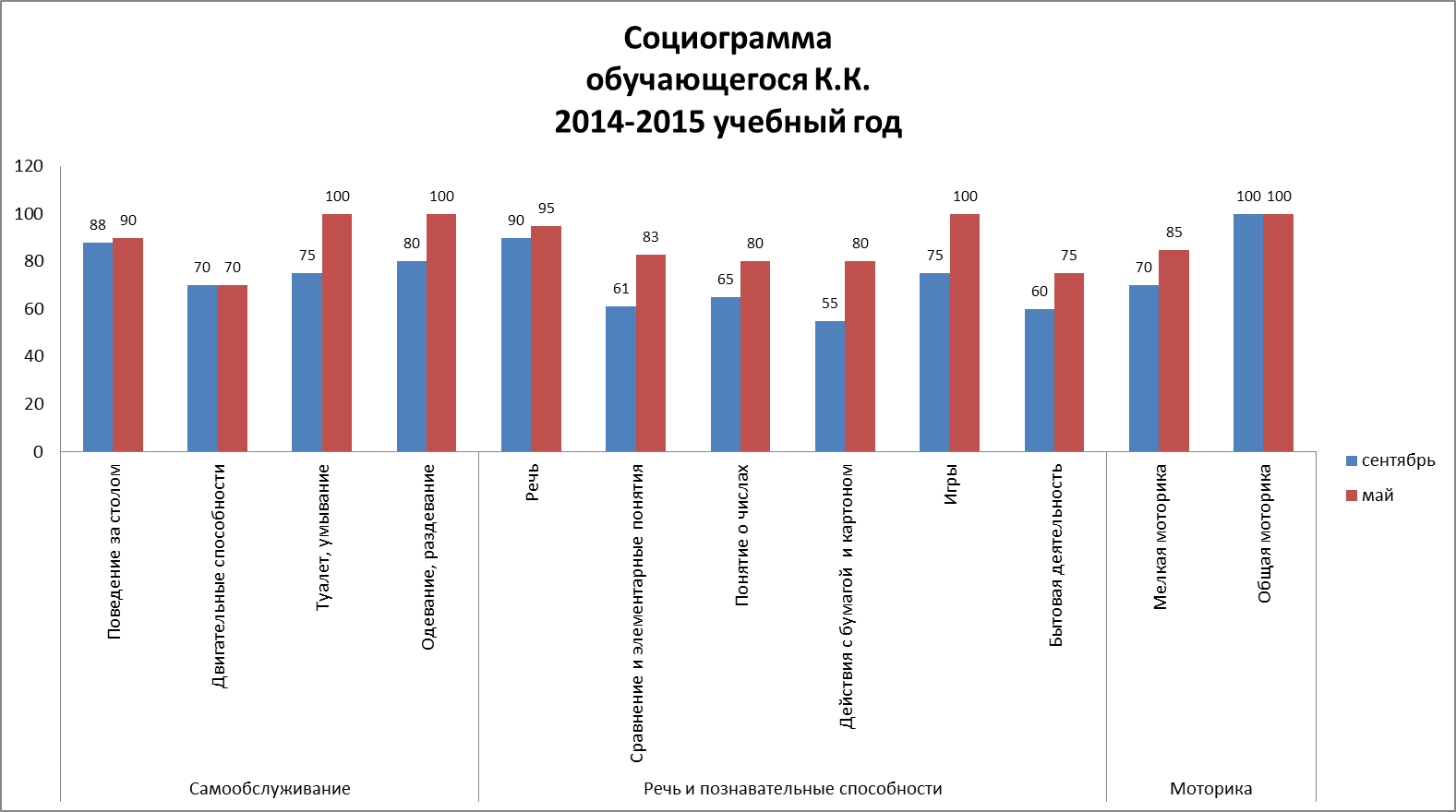 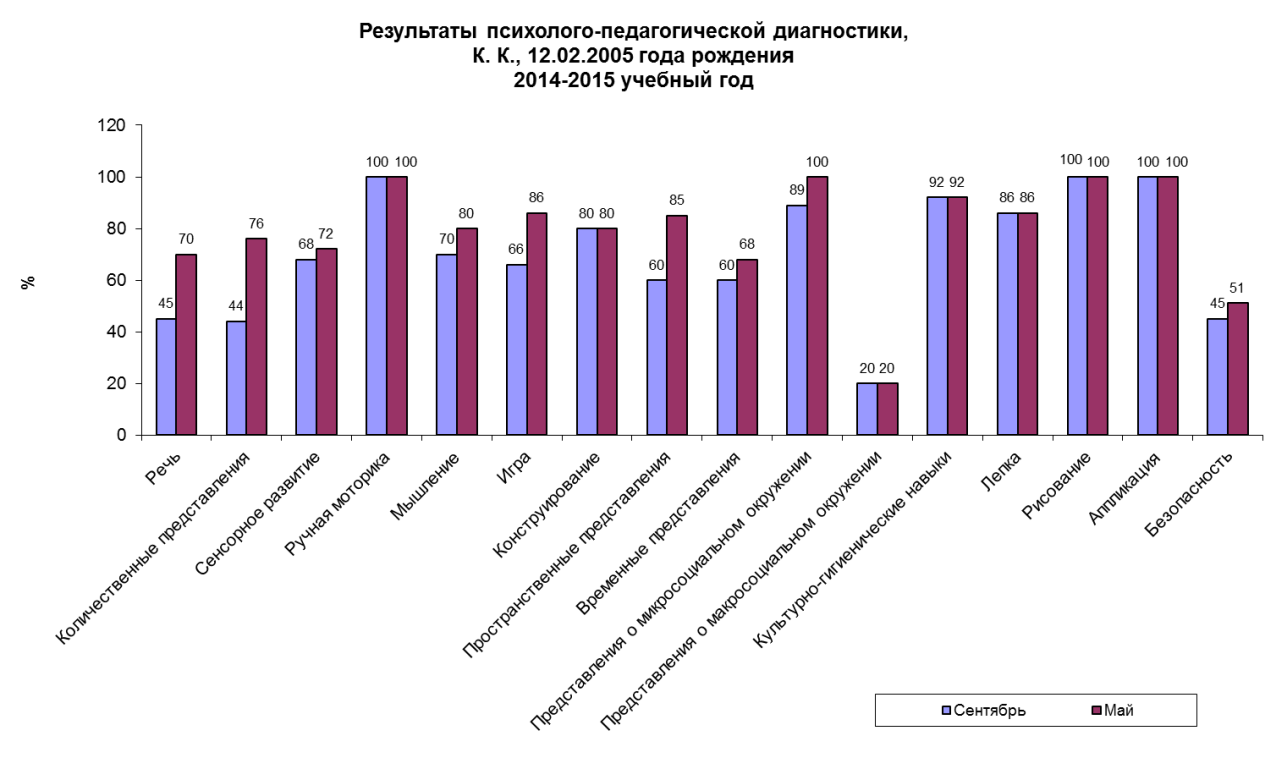 Оценка работы коррекционного блока:Логопедические коррекционные занятияДиагностика уровня речевого развития является важным элементом логопедического сопровождения учащихся с лёгкой, умеренной и тяжёлой умственной отсталостью.Задачи логопедической диагностики:Выявить доступные средства общения (речевые и неречевые), уровень сформированности всех структурных компонентов устной речи (звукопроизношения, фонематических процессов, словарного запаса, грамматического строя речи, связной речи), а также уровня коммуникативной потребности каждого учащегося.Проанализировать доступный уровень с ' ормированности навыков письменной речи, описать типологию ошибок, допускаемых каждым учащимся при чтении, письме.Внести полученные данные в речевые карты каждого учащегося.Определить пути работы по предупреждению и преодолению нарушений устной и письменной речи, разработать индивидуальный план коррекционно-логопедического воздействия для каждого учащегося.Внести коррективы в индивидуальные планы логопедической работы даже при минимальных изменениях в использовании детьми речевых и неречевых средств общения.Отразить данные первичной/промежуточной диагностики в логопедическом представлении на каждого ребёнка и довести их до сведения педагогов в процессе работы школьного психолого-медико-педагогического консилиума.Для решения данных задач применялись следующие формы и методы работы:Индивидуальное логопедическое обследование каждого ребёнка.Работа с документацией:заполнение речевых карт по результатам диагностического обследования;заполнение раздела «Речевое развитие» в индивидуальной карте учёта развития ребёнка;подготовка логопедических представлений для психолого-медико-педагогического консилиума (в соответствии с графиком работы ПМПк);Проведение индивидуальных и групповых коррекционно-логопедических занятий.На основании проведённой диагностики и в соответствии с индивидуальными планами работы на учебный год, учителя-логопеды осуществляли деятельность, направленную не только на коррекцию нарушений письменной речи, лексико-грамматического строя речи и звукопроизношения, но также на компенсацию недостатков развития, преодоление негативных особенностей эмоционально-личностной сферы, нормализацию и совершенствование учебной деятельности учащихся с лёгкой, умеренной и тяжёлой умственной отсталостью, активизацию их познавательной деятельности. Логопедическая работа с детьми с тяжёлыми и множественными нарушениями развития была направлена на формирование коммуникативных навыков с использованием вербальных и невербальных средств.2.Психологические занятияОценка работы психологической службы школыВ соответствии с поставленными целями и задачами работа психологической службы Центра проводилась по основным направлениям:ДиагностическоеКоррекционно - развивающееПсихопрофилактическоеПсихологическое просвещениеКонсультационноеПсихологическая психодиагностика.В течение учебного года согласно годовому пану были проведены следующие диагностические мероприятия: Диагностика уровня развития познавательных процессов (сентябрь и май):В сентябре и октябре 2014  года диагностика уровня развития познавательных процессов. Коррекционно-развивающая работа в течение года была построена на основе результатов обследования учащихся в мае 2014 года. Индивидуальная и групповая развивающая и психокоррекционная работа с учащимися.В психологической работе с детьми использовались такие техники и методы работы, как:Арт — терапия (работа с песком, пластилином, красками, водой). Музыкальная терапия (например, релаксационная музыка, для детей с умеренной и тяжелой умственной отсталостью эффективны подвижные игры-песенки).Сенсорная комнатаЭлементы сказкотерапии Нейропсихологический подход.7.2.Результаты образовательной деятельности  группы дошкольного образования компенсирующей  направленности детей с ОВЗ (сложный дефект) в 2014-2015 учебном году.Анализ освоения  программы  по материалам  и образовательным областям в среднем  составил – 92%.Для  диагностики  сформированности навыков  социализации использована социограмма  (РАС-S/P). Данная методика позволяет оценивать следующие параметры развития  дошкольников: восприятие и речь, самообслуживание, моторика, социальная приспособленность.Опираясь на данные психолого-педагогического наблюдения можно отметить следующие результаты:Динамика формированиявосприятия  и речи в дошкольной группе 2014-2015 учебный годДинамика формированиянавыков самообслуживанияв дошкольной группе 2014-2015 учебный годДинамика формированиямелкой и общей моторикив дошкольной группе 2014-2015 учебный годДинамика формированиясоциальной приспособленностив дошкольной группе 2014-2015 учебный год           Выполнение программы в дошкольной группе в 2014-2015 учебном году – 85%.7.3.Реализация  дополнительных образовательных программ.Ф.И.ОДолжностьОбразование Квалифи-кационная категорияСтаж работы  в должностиЛогинова Надежда АлександровнаДиректорВысшеевысшая20 летКоршунова Татьяна ПавловнаЗаместитель директораВысшеепервая20 летКотышева Ирина ВладимировнаЗаместитель директора по АХЧСреднее специальное-14 летСтруктура контингентаНачальное  общее образованиеОсновное общее образованиеДошкольное образованиеДополни-тельное образованиеВсего (чел)Общее количество классов/кол-во обучающихся2/6-2/1164/973990Классы для детей с умственной отсталостью2/6-2/118/3232КвалификацияВсего(чел) % к общему числу педагогических работниковКоличество педагогических работников 25100%Количество педагогических работников, имеющих квалификационную категорию:ВысшуюПервую42116%84%Количество  педагогических работников, не имеющих квалификационную категорию00ДатаДатаПедагогПедагогУчреждениеТемаТема16.11.2010г.16.11.2010г.Логинова Н.А.Котышева И.В.Логинова Н.А.Котышева И.В.Каменск-Ураль-ская городская организация Общественной организации – Общество «Знание» РоссииПравила работы с документами в организациях и учреждениях. Формирование, ведения дел и подготовка к архивному хранению.Правила работы с документами в организациях и учреждениях. Формирование, ведения дел и подготовка к архивному хранению.22-24.11.201022-24.11.2010Михайлова С.Н.Михайлова С.Н.ООО «УМЦ Добпый мир»Технологии работы на  полифункциональном оборудовании сенсорной  комнаты.Технологии работы на  полифункциональном оборудовании сенсорной  комнаты.19-20.02.201119-20.02.2011Ермакова Т.А.Брохина Ю.Л.Ермакова Т.А.Брохина Ю.Л.УрГУ, факультет психологииАктуальные проблемы  нейропсихологической коррекции и развития детей с ОВЗ.Актуальные проблемы  нейропсихологической коррекции и развития детей с ОВЗ.14.03-19.03.201114.03-19.03.2011Хабарова Л.В.Хабарова Л.В.ГОУ ВПО УГПУМетодическое сопровождение обучения детей дошкольного и школьного возраста с различными формами дизонтогенезаМетодическое сопровождение обучения детей дошкольного и школьного возраста с различными формами дизонтогенеза23.03-30.03.201123.03-30.03.2011Коршунова т.П.Плотникова Н.Ю.Саркисова Н.П.Коршунова т.П.Плотникова Н.Ю.Саркисова Н.П.ГОУ ВПО УГПУОбучение и воспитание детей с нарушениями интеллекта и задержкой психического  развитияОбучение и воспитание детей с нарушениями интеллекта и задержкой психического  развития28.03.201128.03.2011Топоркова Л.Н.Топоркова Л.Н.ОГД «Попечительство о народной трезвости»Социальное здоровье, профилактика зависимостейСоциальное здоровье, профилактика зависимостей25.05.201125.05.2011Волкова Е.А.Волкова Е.А.ИРООсобенности  содержания коррекционной работы в воспитании детей дошкольного возраста с ограниченными возможностями здоровьяОсобенности  содержания коррекционной работы в воспитании детей дошкольного возраста с ограниченными возможностями здоровья10.06-11.06.201110.06-11.06.2011Наумова Е.В.Наумова Е.В.Отдел профориентации и развития карьеры. Кадровый центр МетрополисПуть в профориентациюПуть в профориентацию18.11.201118.11.2011Котышева И.В.Котышева И.В.Каменск-Ураль-ская городская организация Общественной организации – Общество «Знание» РоссииСеминар:Новые требования к Порядку проведения аттестации рабочих мест по условиям трудаСеминар:Новые требования к Порядку проведения аттестации рабочих мест по условиям труда02-12.201102-12.2011Плотникова Н.Ю.Плотникова Н.Ю.ИПП «Иматон» Санкт-ПетербургКурсы:Музыкальная психокоррекция детей с ограниченными  возможностями здоровья (440 часов)Курсы:Музыкальная психокоррекция детей с ограниченными  возможностями здоровья (440 часов)13.02.-17.02.2012г.13.02.-17.02.2012г.Плотникова Н.Ю.Плотникова Н.Ю.НОУ ДПО «Институт биологической обратной связи»Повышение  квалификацииБиотехнические  и медицинские аппараты и системы с использованием биологической обратной связи (72 часа)Повышение  квалификацииБиотехнические  и медицинские аппараты и системы с использованием биологической обратной связи (72 часа)02.201202.2012Анаприюк Е.С.Анаприюк Е.С.НОУ ДО Информационно-психологический центр «Белый слон»Нейропсихологическая  диагностика и коррекция детей (27 часов)Нейропсихологическая  диагностика и коррекция детей (27 часов)01.01 – 30.09. 201201.01 – 30.09. 2012Брохина Ю.Л.Ермакова Т.АБрохина Ю.Л.Ермакова Т.АПедагогический университет «Первое сентября»Психологические особенности проблемных детей (72 часа)Психологические особенности проблемных детей (72 часа)04.201204.2012Анаприюк Е.С.Анаприюк Е.С.НОУ ДО Информационно-психологический центр «Белый слон»Опыт нейропсихологической коррекции и абилитации в детском возрасте (32 часа)Опыт нейропсихологической коррекции и абилитации в детском возрасте (32 часа)01.09.2011 – 30.05.201201.09.2011 – 30.05.2012Наумова Е.В.Наумова Е.В.Педагогический университет «Первое сентября»Сказкотерапевтические  технологии в работе  школьного психолога (72 часа)Сказкотерапевтические  технологии в работе  школьного психолога (72 часа)12.2011 – 05.201212.2011 – 05.2012Топоркова Л.Н.Топоркова Л.Н.Московский институт позитивных технологий  и консалтингаПереподготовкаПсихологическое консультирование детей и подростков (514 часов)ПереподготовкаПсихологическое консультирование детей и подростков (514 часов)09.2011-09.201209.2011-09.2012Логинова Н.А.Коршунова Т.П.Логинова Н.А.Коршунова Т.П.УрГПУМенеджмент в образовании Менеджмент в образовании 03.201203.2012Егорова Н.А.Егорова Н.А.ГБУЗ СО «Свердловский областной центр по профилактике  и борьбе со СПИД и инфекционными заболеваниями»Курсы:Организация работы по профилактике  ВИЧ-инфекции в образовательных учреждениях Свердловской области (18 часов)Курсы:Организация работы по профилактике  ВИЧ-инфекции в образовательных учреждениях Свердловской области (18 часов)02.04.2012 – 19.04.201202.04.2012 – 19.04.2012Горожанцева Е.П.Горожанцева Е.П.ИРОПовышение квалификации:Федеральный государственный  образовательный  стандарт общего образования: идеология,  содержание, технологии ведения в  предметной области «Искусство»  (108 часов)Повышение квалификации:Федеральный государственный  образовательный  стандарт общего образования: идеология,  содержание, технологии ведения в  предметной области «Искусство»  (108 часов)01.01.2012 – 30.09.201201.01.2012 – 30.09.2012Брохина Ю.Л.Ермакова Т.А.Брохина Ю.Л.Ермакова Т.А.Педагогический  университет «Первое сентября» и Факультет  педагогического образования МГУ им. М.В.Ломоносова Повышение квалификации: Психологические особенности проблемных детей (72 часа)Повышение квалификации: Психологические особенности проблемных детей (72 часа)08.10.2012 – 18.10.201208.10.2012 – 18.10.2012Елдашова П.М.Елдашова П.М.ГБОУ СПО «Ревдинский педагогический  колледж»Повышение квалификации: Актуальные  вопросы современного дошкольного образования (72 часа)Повышение квалификации: Актуальные  вопросы современного дошкольного образования (72 часа)15.11 – 18.11.201215.11 – 18.11.2012Брохина Ю.Л.Брохина Ю.Л.Институт  практической психологии «Иматон»Семинар-тренинг: Телесно-ориентированная терапия. «Система целостного движения» как метод психической  саморегуляции и соматичекого  оздоровления» (32 часа)Семинар-тренинг: Телесно-ориентированная терапия. «Система целостного движения» как метод психической  саморегуляции и соматичекого  оздоровления» (32 часа)22.11.201222.11.2012Логинова Н.А.Коршунова Т.П.Егорова Н.А.Логинова Н.А.Коршунова Т.П.Егорова Н.А.Мин.образ. Свердловской областиКонференция: «Психолого-медико-педагогические комиссии в системе  сопровождения» Конференция: «Психолого-медико-педагогические комиссии в системе  сопровождения» 04.03.2013Петровская Л.АПетровская Л.АЦентр обучения учителей Центр обучения учителей Центр обучения учителей Семинар: Опережающее обучение детей03.2013Логинова Н.А.Коршунова Т.П.Котышева И.В.Логинова Н.А.Коршунова Т.П.Котышева И.В.НОЧУ «Межотраслевой центр обучения «Прометей»НОЧУ «Межотраслевой центр обучения «Прометей»НОЧУ «Межотраслевой центр обучения «Прометей»Охрана труда (80 часов)16.04. – 13.05.2013Хамкина Т.Л.Хамкина Т.Л.ГБОУ СПО  «Свердловский областной медицинский колледж» «Охрана здоровья детей и подростков» 2013гГБОУ СПО  «Свердловский областной медицинский колледж» «Охрана здоровья детей и подростков» 2013гГБОУ СПО  «Свердловский областной медицинский колледж» «Охрана здоровья детей и подростков» 2013гОхрана здоровья детей и подростков20.05-22.05.2013Анаприюк Е.С.Анаприюк Е.С.УрФУ им. Первого президента России Б.Н.ЕльцинаУрФУ им. Первого президента России Б.Н.ЕльцинаУрФУ им. Первого президента России Б.Н.ЕльцинаДетская нейропсихология (30часов)19-22.09.2013Петровская Л.А.Петровская Л.А.ИПП «Иматон»ИПП «Иматон»ИПП «Иматон»Начальная грамотность: чему не учат младших школьников (32 часа)09.2013Егорова Н.А. Егорова Н.А. Даунсайд АПДаунсайд АПДаунсайд АПНумикон (математика)28.10 – 08.11.2013Михайлова С.Н.Михайлова С.Н.ГАОУ ДОД «Центр дополнительного образования детей «Дворец молодежи»ГАОУ ДОД «Центр дополнительного образования детей «Дворец молодежи»ГАОУ ДОД «Центр дополнительного образования детей «Дворец молодежи»Творческая  реабилитация детей с ОВЗ в системе дополнительного образования (80 часов)02.11.2013Михайлова С.Н.Михайлова С.Н.ГАОУ ДОД «Центр дополнительного образования детей «Дворец молодежи»ГАОУ ДОД «Центр дополнительного образования детей «Дворец молодежи»ГАОУ ДОД «Центр дополнительного образования детей «Дворец молодежи»Методическое объединение: «Психолого-педагогическое сопровождение детей с ОВЗ»11.04 – 26.04.2014Михайлова С.Н.Егорова Н.А.Логинова Н.А.Михайлова С.Н.Егорова Н.А.Логинова Н.А.ФГБОУ ВПО УрГПУФГБОУ ВПО УрГПУФГБОУ ВПО УрГПУПсихолого-педагогическое сопровождение детей с особыми образовательными потребностями (72 часа)16.06 – 20.06.2014Ермакова Т.А.Ермакова Т.А.НОУ ДПО «Институт биологической обратной связи»НОУ ДПО «Институт биологической обратной связи»НОУ ДПО «Институт биологической обратной связи»Системы здоровьесберегающих технологий на основе метода  биологической обратной связи (72 часа)10.06-12.06.2014Наумова Е.В.Наумова Е.В.НОУ ДПО Институт практической психологии «Иматон»НОУ ДПО Институт практической психологии «Иматон»НОУ ДПО Институт практической психологии «Иматон»Арт-технология «песочная феерия».Рисование цветным песком на световых столах (24  часа)19.06 – 21.06.2014Брохина Ю.Л.Брохина Ю.Л.НОУ ДПО Институт практической психологии «Иматон»НОУ ДПО Институт практической психологии «Иматон»НОУ ДПО Институт практической психологии «Иматон»Телесно-ориентированная терапия осознаванием. Работа с психосоматическими расстройствами и зависимостями (24 часа)20.10 -29.10.2014Валова Т.Г.Энгель Л.В.Валова Т.Г.Энгель Л.В.ФГБОУ ВПО УрГПУФГБОУ ВПО УрГПУФГБОУ ВПО УрГПУСовременные технологии логопедической  работы с детьми  с различными формами дизонтогенеза (108 часов)21.11-05.12.2014Котышева И.В.Котышева И.В.НОУ ВПО «Санкт-Петербургский университет управления и экономики»НОУ ВПО «Санкт-Петербургский университет управления и экономики»НОУ ВПО «Санкт-Петербургский университет управления и экономики»Организация закупок в соответствии с требованиями ФЗ-44 (120 часов)12.2014Логинова Н.АЛогинова Н.АЛондон, Государственный благотворительный фондЛондон, Государственный благотворительный фондЛондон, Государственный благотворительный фондИнклюзивное образование детей с синдромом Дауна16.02.2015Логинова Н.А.Коршунова Т.П.Котышева И.В.Логинова Н.А.Коршунова Т.П.Котышева И.В.Противопожарный минимум6-7.04.2015Коршунова Т.П.Коршунова Т.П.УрФУУрФУУрФУПсихология  и психологическая практика  в современном мире (научно-практическая конференция)15.04.2015Котышева И.В.Котышева И.В.НОЧУ ДПО «Уральский центр подготовки кадров»НОЧУ ДПО «Уральский центр подготовки кадров»НОЧУ ДПО «Уральский центр подготовки кадров»Государственная образовательная политика РФ. Эффективный контракт (8 часов)22, 23.04.2015Котышева И.В.Карамышева П.М.Котышева И.В.Карамышева П.М.(научно-практическая конференция)21.05.2015Логинова Н.А.Логинова Н.А.Министерство общего и профессионального образования Свердловской области; ГБОУ Свердловской области «Центр психолого-медико-социального сопровождения «Речевой центр»Министерство общего и профессионального образования Свердловской области; ГБОУ Свердловской области «Центр психолого-медико-социального сопровождения «Речевой центр»Министерство общего и профессионального образования Свердловской области; ГБОУ Свердловской области «Центр психолого-медико-социального сопровождения «Речевой центр»Создание организационно-педагогических условий для внедрения модели успешной социализации детей с ОВЗ. Использование современного оборудования и технологий, обеспечивающих успешную социализацию обучающихся с тяжелыми  нарушениями речи и расстройствами аутистического спектра (научно-практическая конференция)15 – 24.06.2015Коршунова Т.П.Коршунова Т.П.Институт практической психологии «Иматон» г.Санкт-ПетербургИнститут практической психологии «Иматон» г.Санкт-ПетербургИнститут практической психологии «Иматон» г.Санкт-ПетербургРабота психолога кризисного центра05-06.07.2015г.Хабарова Л.ВЭнгель Л.В.Хабарова Л.ВЭнгель Л.В.Институт практической психологии «Иматон» г.Санкт-ПетербургИнститут практической психологии «Иматон» г.Санкт-ПетербургИнститут практической психологии «Иматон» г.Санкт-ПетербургНарушение коммуникативной сферы у детей. Клинические методы выявления, составление заключения для ПМПК, медико-психологическая реабилитация07-09.07.2015г.Хабарова Л.ВХабарова Л.ВИнститут практической психологии «Иматон» г.Санкт-ПетербургИнститут практической психологии «Иматон» г.Санкт-ПетербургИнститут практической психологии «Иматон» г.Санкт-ПетербургНарушение когнитивной сферы у детей. Клинические методы выявления, составление заключения для ПМПК09-11.08.2015г.Карамышева П.М., воспитательКарамышева П.М., воспитательИнститут практической психологии «Иматон» г.Санкт-ПетербургИнститут практической психологии «Иматон» г.Санкт-ПетербургИнститут практической психологии «Иматон» г.Санкт-ПетербургПсихологическое сопровождение ребенка в критические периоды развития (от внутриутробного развития до пяти лет)Август 2015Топоркова Л.Н.Топоркова Л.Н.Институт практической психологии «Иматон» г.Санкт-ПетербургИнститут практической психологии «Иматон» г.Санкт-ПетербургИнститут практической психологии «Иматон» г.Санкт-ПетербургПсихологическая помощь женщинам – жертвам домашнего насилия (72 часа) – дистанционноОбщее количество педагоговСтаж работыСтаж работыВозрастВозрастПрошедших  повышения  квалификации за  последние  5летОбщее количество педагоговДо 5 летСвыше  30 летДо 30 лет От 55 летПрошедших  повышения  квалификации за  последние  5лет25393716Класс/предметКоличество учащихся  в 2014-2015 учебном годуФонд учебников ФГОС, имеющихся в библиотекеПотребность на  учебный 2015-20161 классГрамота6Литературное чтение5Математика4Окружающий мир4Технология42 классРусский язык4Литературное чтение7Математика4Окружающий мир5Технология43 классРусский язык24Литературное чтение28Математика24Живой мир24Окружающий мир25Технология244 классРусский язык48Литературное чтение48Математика44Окружающий мир45Технология44№п/пНаименованиеИмеется  в библиотеке Центра (шт)% обеспеченности обучающихся  учебным пособиямиУчебники129100Методическая литература25620Художественная литература645Психологическая литература64050Коррекционно-развивающая литература12710Литература о детях с синдромом Дауна655Литература  по профилактике  дезадаптивного поведения12710№п/пНаименованиеКол-воПлощадь кабинетов, м2Учебные кабинеты4112Административные  кабинеты347Кабинет сказкотерапии162Нейропсихологический кабинет134Логопедический кабинет338Кабинет профориентации163Музыкальный кабинет111Кабинет БОС110Библиотека110,7Сенсорный кабинет110 Кабинет дошкольного образования146Столовая163Спортивный зал175Медицинский кабинет112НаименованиеКол-воКоличество персональных компьютеров12Приобретенных за последние 3 года1Наличие библиотекиДаКоличество мультимедийных проекторов2Наличие в Центре сети интернетДаТип подключенияВыделенная линияКоличество ПК, подключенных к сети интернет4Наличие электронной почтыДаНаличие сайта в сети интернетДа Использование сетевой  формы  реализации образовательных программНетРеализация образовательных программ с применением  электронного оборудованияДаРеализация образовательных программ с применением  дистанционных образовательных технологийНетДополнительное оборудованиетелевизоры3видеомагнитофон1домашний кинотеатр3DVD плейер1магнитофон4цифровая видеокамера1видеокамера1цифровой  фотоаппарат1синтезатор 1Копир А-31Копир А-43сканер1принтер5принтер цветной2световые столы для рисования песком7Ф.И.  ребенкаКонкурсМестоСединкина Н.Румянцева К.Выставка  прикладного творчества «Город мастеров»1Сединкина Н.,Черепанов И.,Трефилов М.Выставка декоративно-прикладного творчества «Новогодняя сказка»1Сединкина Н.Конкурс чтецов, посвященный 70-летию Победы2Сединкина Н.Конкурс грамотеев1Сединкина Н.,Черепанов И.Конкурс ЭМУ-специалистУчастникСединкина Н.Конкурс ЭМУ-эрудитУчастникСединкина Н.,Черепанов И.,Черноштанов С.,Трефилов М., Шайдуров М.Международный конкурс рисунков «Мой сказочный мир»ДипломСединкина Н.Областная выставка декоративно-прикладного искусства «Герои народных сказок»Участник13-й областной фестиваль «Майская  радуга» номинация бумага-пластика.УчастникПисьмоПисьмоПисьмоМатематикаМатематикаМатематикаклассУспешность%Качество%класс Успешность%Качество%2 – Ж.В.100602 – Ж.В.100402 – Т.К.100502 – Т.К.100673 – Л.К.100203 – Л.К.100103 – Р.Д.100403 – Р.Д.100203 – Ш.М.100803 – Ш.М.100803 – К.А.100703 – К.А.10070Речевые действияОценка их освоенияОценка их освоенияОценка их освоенияОценка их освоенияРечевые действияДатаДатаДата Дата Речевые действияУмение внимательно слушать, смотреть и реагировать.Умение поддерживать зрительный контакт с говорящим (смотреть в глаза, на рот).Умение слушать и концентрировать внимание на том, о чём говорят.Умение соблюдать очередность.Умение подражать:ДействиямМимикеЖестамЗвукамВосприятие неречевых звуков:Умение концентрировать внимание на звуках, соотносить с предметами, их производящими.Умение определять направление звука.Умение определять одинаковые звуки.Умение различать громкие и тихие звуки.V. Восприятие речи:Пассивный номинативный словарь.1.1. Умение выбирать из ряда предметов или картинок с их изображением то, что нужно.1.2. Умение отбирать предметы или картинки, относящиеся к понятию «Растения»:ФруктыОвощиЦветыДеревья 1.2. Умение отбирать предметы или картинки, относящиеся к понятию «Животные»:Домашние животныеДикие животныеПтицыРыбыЭкзотические животные1.3. Умение отбирать предметы или картинки, относящиеся к понятию «Человек»:Части телаСемьяИгрушкиОдеждаОбувь Мебель 2. Пассивный предикативный словарь.Умение выполнять указания, в которых есть слова, обозначающие действия.2.2. Умение выбирать картинки с изображением названного действия.3. Пассивный адъективный словарь:3.1. Умение выполнять указания, в которых есть слова, обозначающиепризнакипредметов или выражающие различные состояния.3.2. Умение выбрать предмет по названному признаку, обозначающему: РазмерЦветФормуПризнаки осязанияБарические признакиТемпературные признакиВкусовые признакиЗвуковые признакиСостояние (весёлый, грустный, сердитый…)3.3. Умение выбрать из группы предметов одинаковые. 3.4.Среди нескольких предметов находить тот, который   отличается от остальных («другой», «иной»).4.  Умение распознавать грамматические категории:4.1. Существительные в ед. и мн. числе.4.2.Существительные с уменьшительно-ласкательнымисуф. для обозначения предметов маленького размера.4.3. Существительные, обозначающие названия детёнышей животных (единственного и множественного числа).4.4. Глаголы мужского и женского рода ед. и мн. числа в прошедшем времени.4.5. Частицу «не» в сочетании:с предметамис признаками с действиями4.6. Местоимения: «его», «её», «я», «ты» и др. 5. Умение выполнять указания, содержащие предлоги и другие слова, определяющие местоположение предмета.5.1. Расположить один предмет на/ в /под другим предметом.5.2. Достать один предмет из другого предмета.5.3. Расположить один предмет перед /за другим предметом.5.4. Расположить один предмет сбоку /ближе к /дальше от/ другого предмета.6.5. Найти первый и последний предмет.VI. Умение пользоваться речью.Полное отсутствие звуковых и словесных средств общения.Умение произносить отдельные звуки, звукокомплексы.Умение произносить отдельные лепетные и общеупотребительные слова и звукоподражания.Умение выразить мысли и желания с помощью отдельныхслов:1.1. Наименований предметов, имён людей.1.2. Слов, обозначающих действия. 1.3. Слов – отрицаний.1.4. Слов, определяющих местоположение.1.5. Личных, притяжательных местоимений.Умение выразить мысли и желания с помощью фраз.Умение здороваться и прощаться.Умение попросить какой-нибудь предмет.Отказ от предлагаемого предмета, услуги.Умение предлагать предметы, услуги.Умение выражать несогласие с суждением другого.Умение использовать фразы, указывающие на местоположение.Умение использовать фразы, указывающие на принадлежность.Умение использовать указательные фразы со  словами «это», «вот».Умение завязывать разговор.Умение поддерживать разговор.VI. Умение использовать невербальные средства общения:Языкжестов:Умение устанавливать связь между предметом, действием, признаком и их жестовым обозначением.Умение использовать жесты для обозначения отдельных предметов, действий и признаков.Умение использовать жесты как средство общения.«Графический» язык – пиктограммы: Умение устанавливать связь между реальным предметом, действием, признаком и их графическим обозначением (пиктограммой).Владение пиктографическим словарем для обозначения:предметовдействий признаковУмение составлять из пиктограмм пару: «предмет + действие», «предмет + признак».Умение соотносить пиктографический ряд с фразой.Умение составлять заданные фразы из пиктограмм.Умение самостоятельно составлять фразы из пиктограмм.Умение использовать пиктограммы как средство общения. □           □           □          □□           □           □          □□           □           □          □□           □           □          □□           □           □          □□           □           □          □□           □           □          □□           □           □          □  □           □           □          □□           □           □          □□           □           □          □□           □           □          □□           □           □          □□           □           □          □□           □           □          □□           □           □          □□           □           □          □□           □           □          □□           □           □          □□           □           □          □□           □           □          □□           □           □          □□           □           □          □□           □           □          □□           □           □          □□           □           □          □□           □           □          □   □           □           □          □   □           □           □          □□           □           □          □□           □           □          □□           □           □          □□           □           □          □□           □           □          □□           □           □          □□           □           □          □□           □           □          □□           □           □          □□           □           □          □□           □           □          □□           □           □          □□           □           □          □□           □           □          □□           □           □          □□           □           □          □□           □           □          □□           □           □          □   □           □           □          □   □           □           □          □  □           □           □          □   □           □           □          □   □           □           □          □□           □           □          □□           □           □          □□           □           □          □□           □           □          □□           □           □          □   □           □           □          □   □           □           □          □□           □           □          □□           □           □          □□           □           □          □   □           □           □          □□           □           □          □□           □           □          □   □           □           □          □   □           □           □          □□           □           □          □□           □           □          □□           □           □          □□           □           □          □□           □           □          □□           □           □          □□           □           □          □□           □           □          □□           □           □          □□           □           □          □□           □           □          □□           □           □          □□           □           □          □□           □           □          □□           □           □          □□           □           □          □□           □           □          □□           □           □          □□           □           □          □□           □           □          □□           □           □          □□           □           □          □□           □           □          □□           □           □          □□           □           □          □  □           □           □          □□           □           □          □□           □           □          □□           □           □          □□           □           □          □□           □           □          □□           □           □          □□           □           □          □□           □           □          □□           □           □          □□           □           □          □□           □           □          □□           □           □          □□           □           □          □□           □           □          □□           □           □          □□           □           □          □□           □           □          □□           □           □          □   □           □           □          □   □           □           □          □□           □           □          □□           □           □          □□           □           □          □□           □           □          □□           □           □          □□           □           □          □□           □           □          □□           □           □          □□           □           □          □□           □           □          □□           □           □          □□           □           □          □□           □           □          □□           □           □          □□           □           □          □□           □           □          □□           □           □          □□           □           □          □   □           □           □          □   □           □           □          □  □           □           □          □   □           □           □          □   □           □           □          □□           □           □          □□           □           □          □□           □           □          □□           □           □          □□           □           □          □   □           □           □          □   □           □           □          □□           □           □          □□           □           □          □□           □           □          □   □           □           □          □□           □           □          □□           □           □          □   □           □           □          □   □           □           □          □□           □           □          □□           □           □          □□           □           □          □□           □           □          □□           □           □          □□           □           □          □□           □           □          □□           □           □          □□           □           □          □□           □           □          □□           □           □          □□           □           □          □□           □           □          □□           □           □          □□           □           □          □□           □           □          □□           □           □          □□           □           □          □□           □           □          □□           □           □          □□           □           □          □□           □           □          □□           □           □          □□           □           □          □□           □           □          □  □           □           □          □□           □           □          □□           □           □          □□           □           □          □□           □           □          □□           □           □          □□           □           □          □□           □           □          □□           □           □          □□           □           □          □□           □           □          □□           □           □          □□           □           □          □□           □           □          □□           □           □          □□           □           □          □□           □           □          □□           □           □          □□           □           □          □   □           □           □          □   □           □           □          □□           □           □          □□           □           □          □□           □           □          □□           □           □          □□           □           □          □□           □           □          □□           □           □          □□           □           □          □□           □           □          □□           □           □          □□           □           □          □□           □           □          □□           □           □          □□           □           □          □□           □           □          □□           □           □          □□           □           □          □□           □           □          □   □           □           □          □   □           □           □          □  □           □           □          □   □           □           □          □   □           □           □          □□           □           □          □□           □           □          □□           □           □          □□           □           □          □□           □           □          □   □           □           □          □   □           □           □          □□           □           □          □□           □           □          □□           □           □          □   □           □           □          □□           □           □          □□           □           □          □   □           □           □          □   □           □           □          □□           □           □          □□           □           □          □□           □           □          □□           □           □          □□           □           □          □□           □           □          □□           □           □          □□           □           □          □□           □           □          □□           □           □          □□           □           □          □□           □           □          □□           □           □          □□           □           □          □□           □           □          □□           □           □          □□           □           □          □□           □           □          □□           □           □          □□           □           □          □□           □           □          □□           □           □          □□           □           □          □□           □           □          □□           □           □          □  □           □           □          □□           □           □          □□           □           □          □□           □           □          □□           □           □          □□           □           □          □□           □           □          □□           □           □          □□           □           □          □□           □           □          □□           □           □          □□           □           □          □□           □           □          □□           □           □          □□           □           □          □□           □           □          □□           □           □          □□           □           □          □□           □           □          □   □           □           □          □   □           □           □          □□           □           □          □□           □           □          □□           □           □          □□           □           □          □□           □           □          □□           □           □          □□           □           □          □□           □           □          □□           □           □          □□           □           □          □□           □           □          □□           □           □          □□           □           □          □□           □           □          □□           □           □          □□           □           □          □□           □           □          □□           □           □          □   □           □           □          □   □           □           □          □  □           □           □          □   □           □           □          □   □           □           □          □□           □           □          □□           □           □          □□           □           □          □□           □           □          □□           □           □          □   □           □           □          □   □           □           □          □□           □           □          □□           □           □          □□           □           □          □   □           □           □          □□           □           □          □□           □           □          □   □           □           □          □   □           □           □          □□           □           □          □□           □           □          □□           □           □          □□           □           □          □□           □           □          □□           □           □          □□           □           □          □□           □           □          □□           □           □          □□           □           □          □□           □           □          □□           □           □          □□           □           □          □□           □           □          □□           □           □          □□           □           □          □□           □           □          □Речевые действияОценка их освоенияОценка их освоенияОценка их освоенияОценка их освоенияРечевые действияДатаДатаДата Дата Речевые действияУмение использовать в речи разные типы слов.Активный номинативный словарь.1.1. Называние предметов или картинок, относящихся к понятию «Растения»:Растения садаРастения огородаРастения лесаКомнатные растения1.2. Называние  предметов или картинок, относящихся к понятию «Животные»:Животные и птицы домаЖивотные и птицы в лесуНасекомыеЖивотные жарких странЖивотные Севера1.3. Называние предметов или картинок, относящихся к понятию «Человек»:Учебные принадлежностиТранспорт Бытовая техникаПрофессии1.4. Употребление слов, отражающих представления об окружающем мире:                                                                                                                                                                                                                                                                                                                                                                                                                         Явления (стихии) природы Сезонные измененияСуточные измененияДни недели1.5. Употребление слов–обобщений.2. Активный  предикативный словарь. Употребление слов, обозначающих:Бытовые действия  Игры и занятия детейСпособы передвиженияПрофессиональные действия«Кто как подаёт голос?»2.2. Употребление возвратных глаголов. 2.3. Употребление приставочных глаголов.3. Активный адъективный словарь:3.1. Употребление слов, обозначающих признаки и свойства предметов: РазмерЦветФормуПризнаки осязанияБарические признакиТемпературные признакиВкусовые признакиЗвуковые признаки3.2. Употребление слов, обозначающих эмоциональные состояния человека.4. Употребление в речи  слов – наречий:4.1. Пространственных: спереди, сзади, слева, справа, внизу, вверху, сбоку, рядом, близко, далеко, высоко, низко …4.2. Временных наречий: вчера, позавчера, сегодня, завтра, послезавтра, рано, поздно, раньше, позже, теперь, сейчас, давно, недавно, старше, моложе …4.3. Наречий образа действия: быстро, тихо, медленно, громко, шумно, красиво, ровно, чисто, грязно, спокойно, дёшево, дешевле, дорого, дороже, верхом, пешком, бегом, ползком, шагом …5. Умение подбирать слова – синонимы.6. Умение подбирать слова – антонимы.Практическое употребление словосочетаний. Умение использовать грамматические средства.Согласование: умение соблюдать соответствие общих категорий у подчиняющего и подчинённого слова.Существительного с глаголом прошедшего времени в роде, числе:Кошка спала, кот спал, котята спали.Заяц бежал, белка бежала, мыши бежали.1.2. Существительного с глаголом в числе:Девочка  поёт – девочки поют.1.3. Глагола настоящего времени с личными местоимениями в лице и числе:Я читаю. Ты читаешь. Он читает.Мы играем. Вы играете. Они играют.1.4. Существительного и прилагательного в роде и числе:Погода тёплая, небо ясное, день солнечный, дни весенние. Управление: умение употреблять подчинённые слова в определённом косвенном падеже без предлога или с предлогом. Винительный падеж без предлога, с предлогом вКошка ловит (кого?) …Художник рисует (что?) …Играть (во что?) …Ходить (куда?) …Творительный падеж без предлога, с предлогом сВытираться, есть, резать, копать, шить … (чем?)Бутылка, бутерброд, ваза, коробка … (с чем?) Дательный падеж без предлога, с предлогами к, поДай книгу (кому?) …Лена идёт (к кому?) …Мячик катится (по чему?) …«Кому что нужно?»: кость – собаке, молоко – кошке …Родительный падеж без предлога, с предлогами у,  из«Чего не стало?»«У кого какие детёныши?»«Что из чего делают?»Предложный падеж без предлога, с предлогами о, в, на«О ком заботятся?»«Где хранятся предметы?»«На чём ездят?»Примыкание: умениеупотреблять в качестве подчинённого члена словосочетания неизменяемые слова (наречия).Конь бегает (как?) … , а черепаха ползает (как?) … .Собака лает (как?) … , а мышка пищит (как?) … .На перемене ребята ведут себя (как?) … , а на уроке (как?) … .Умение употреблять в речи фразы.Простейшие фразы.Указательные фразы:«Кто это? Что это?»  Это кошка. Вот книга. Фразы, указывающие на местоположение: «Кто там? Что тут?» Там зайчик. Тут мяч.Фразы, имеющие структуру: «субъект + действие».«Кто как подаёт голос?» Утка крякает. Корова мычит.«Кто что делает?» Повар варит. Доктор лечит.«Кто как передвигается?» Лодка плывёт. Улитка ползёт.   Фразы, имеющие структуру: «субъект + действие, направленное на себя».Мальчик одевается. Девочка причёсывается.Фразы, имеющие структуру: «действие + объект».Выражение просьб-команд: «Дай машинку», «Включи музыку», «Ешь кашу». Определительные фразы, описывающие предметы, действия и имеющие структуру: «Субъект + признак» -Мама добрая.  Чай горячий.«Действие + признак» - Бежит быстро.  Поёт громко.Фразы, указывающие на принадлежность и имеющие структуру: «Местоимение + объект» - Мой шарф. Моя кукла. Его стул. Её тарелка.«Притяжательное прилагательное + объект» - Мамин платок. Бабушкины очки. Медвежья берлога.Развёрнутые фразы.2.1. Умение употреблять в речи простое двусоставное предложение, распространённое дополнением, определением или обстоятельством и имеющее структуру: «Лицо + действие + прямое дополнение» - Бабушка вяжет носки. Папа читает газету.«Лицо + действие + прямое дополнение + косвенное дополнение в Д.п.» - Мама шьёт платье дочке.«То же + определение» - Мама шьёт дочке новое платье. «Лицо + действие + прямое дополнение + косвенное дополнение в Т.п.» - Девочка чистит  зубы щёткой.«То же + определение» - Девочка чистит зубы новой щёткой.Умение употреблять в предложении предлоги в, на, под, из и др. для того, чтобы описать, где что-нибудь находится (происходит).Умение употреблять предлоги с существительными в косвенных падежах. Умение употреблять отработанные синтаксические единицы (словосочетания, предложения) в разговорно-диалогической речи.Умение строить реплики по заданному образцу.Умение отвечать на вопросы – поддерживать разговор.Умение задавать вопросы – завязывать разговор.Умение вести речевой диалог в процессе совместной деятельности.Умение вести речевой диалог в процессе игр:Ролевых Сюжетно-ролевых  Игр-драматизацийРазвитие связной (монологической) речи. Описание предметов.Умение описать предметы с опорой на картинный план-алгоритм.Умение описать предметы с помощью наводящих вопросов. Пересказы.Умение пересказать короткий текст с опорой на серию сюжетных картинок с предварительной обработкой содержания.Умение пересказать короткий текст с опорой на серию сюжетных картинок без предварительной обработки содержания.Умение рассказать наизусть детские стихи, потешки, сказки.Рассказы.Умение составить рассказ по серии сюжетных картинок.Умение составить рассказ по одной сюжетной картине. Самостоятельные высказывания.Способность сообщать что-то, касающееся общего занятия.Способность комментировать события.Способность сообщать что-то новое.Собственное творчество.  □           □           □          □□           □           □          □□           □           □          □□           □           □          □□           □           □          □□           □           □          □□           □           □          □□           □           □          □  □           □           □          □□           □           □          □□           □           □          □□           □           □          □□           □           □          □□           □           □          □□           □           □          □□           □           □          □□           □           □          □□           □           □          □□           □           □          □□           □           □          □□           □           □          □□           □           □          □□           □           □          □□           □           □          □□           □           □          □□           □           □          □□           □           □          □   □           □           □          □   □           □           □          □□           □           □          □□           □           □          □□           □           □          □□           □           □          □□           □           □          □□           □           □          □□           □           □          □□           □           □          □□           □           □          □□           □           □          □□           □           □          □□           □           □          □□           □           □          □□           □           □          □□           □           □          □□           □           □          □□           □           □          □□           □           □          □   □           □           □          □   □           □           □          □   □           □           □          □   □           □           □          □   □           □           □          □□           □           □          □□           □           □          □□           □           □          □□           □           □          □□           □           □          □   □           □           □          □   □           □           □          □□           □           □          □□           □           □          □□           □           □          □   □           □           □          □□           □           □          □□           □           □          □   □           □           □          □   □           □           □          □□           □           □          □□           □           □          □□           □           □          □□           □           □          □□           □           □          □□           □           □          □□           □           □          □□           □           □          □□           □           □          □□           □           □          □□           □           □          □□           □           □          □□           □           □          □□           □           □          □□           □           □          □□           □           □          □□           □           □          □□           □           □          □□           □           □          □□           □           □          □□           □           □          □□           □           □          □□           □           □          □□           □           □          □□           □           □          □□           □           □          □□           □           □          □□           □           □          □□           □           □          □□           □           □          □  □           □           □          □□           □           □          □□           □           □          □□           □           □          □□           □           □          □□           □           □          □□           □           □          □□           □           □          □□           □           □          □□           □           □          □□           □           □          □□           □           □          □□           □           □          □□           □           □          □□           □           □          □□           □           □          □□           □           □          □□           □           □          □□           □           □          □   □           □           □          □   □           □           □          □□           □           □          □□           □           □          □□           □           □          □□           □           □          □□           □           □          □□           □           □          □□           □           □          □□           □           □          □□           □           □          □□           □           □          □□           □           □          □□           □           □          □□           □           □          □□           □           □          □□           □           □          □□           □           □          □□           □           □          □□           □           □          □   □           □           □          □   □           □           □          □   □           □           □          □   □           □           □          □   □           □           □          □□           □           □          □□           □           □          □□           □           □          □□           □           □          □□           □           □          □   □           □           □          □   □           □           □          □□           □           □          □□           □           □          □□           □           □          □   □           □           □          □□           □           □          □□           □           □          □   □           □           □          □   □           □           □          □□           □           □          □□           □           □          □□           □           □          □□           □           □          □□           □           □          □□           □           □          □□           □           □          □□           □           □          □□           □           □          □□           □           □          □□           □           □          □□           □           □          □□           □           □          □□           □           □          □□           □           □          □□           □           □          □□           □           □          □□           □           □          □□           □           □          □□           □           □          □□           □           □          □□           □           □          □□           □           □          □□           □           □          □□           □           □          □□           □           □          □□           □           □          □□           □           □          □□           □           □          □□           □           □          □  □           □           □          □□           □           □          □□           □           □          □□           □           □          □□           □           □          □□           □           □          □□           □           □          □□           □           □          □□           □           □          □□           □           □          □□           □           □          □□           □           □          □□           □           □          □□           □           □          □□           □           □          □□           □           □          □□           □           □          □□           □           □          □□           □           □          □   □           □           □          □   □           □           □          □□           □           □          □□           □           □          □□           □           □          □□           □           □          □□           □           □          □□           □           □          □□           □           □          □□           □           □          □□           □           □          □□           □           □          □□           □           □          □□           □           □          □□           □           □          □□           □           □          □□           □           □          □□           □           □          □□           □           □          □□           □           □          □   □           □           □          □   □           □           □          □   □           □           □          □   □           □           □          □   □           □           □          □□           □           □          □□           □           □          □□           □           □          □□           □           □          □□           □           □          □   □           □           □          □   □           □           □          □□           □           □          □□           □           □          □□           □           □          □   □           □           □          □□           □           □          □□           □           □          □   □           □           □          □   □           □           □          □□           □           □          □□           □           □          □□           □           □          □□           □           □          □□           □           □          □□           □           □          □□           □           □          □□           □           □          □□           □           □          □□           □           □          □□           □           □          □□           □           □          □□           □           □          □□           □           □          □□           □           □          □□           □           □          □□           □           □          □□           □           □          □□           □           □          □□           □           □          □□           □           □          □□           □           □          □□           □           □          □□           □           □          □□           □           □          □□           □           □          □□           □           □          □□           □           □          □□           □           □          □□           □           □          □  □           □           □          □□           □           □          □□           □           □          □□           □           □          □□           □           □          □□           □           □          □□           □           □          □□           □           □          □□           □           □          □□           □           □          □□           □           □          □□           □           □          □□           □           □          □□           □           □          □□           □           □          □□           □           □          □□           □           □          □□           □           □          □□           □           □          □   □           □           □          □   □           □           □          □□           □           □          □□           □           □          □□           □           □          □□           □           □          □□           □           □          □□           □           □          □□           □           □          □□           □           □          □□           □           □          □□           □           □          □□           □           □          □□           □           □          □□           □           □          □□           □           □          □□           □           □          □□           □           □          □□           □           □          □□           □           □          □   □           □           □          □   □           □           □          □   □           □           □          □   □           □           □          □   □           □           □          □□           □           □          □□           □           □          □□           □           □          □□           □           □          □□           □           □          □   □           □           □          □   □           □           □          □□           □           □          □□           □           □          □□           □           □          □   □           □           □          □□           □           □          □□           □           □          □   □           □           □          □   □           □           □          □□           □           □          □□           □           □          □□           □           □          □□           □           □          □□           □           □          □□           □           □          □□           □           □          □□           □           □          □□           □           □          □□           □           □          □□           □           □          □□           □           □          □□           □           □          □□           □           □          □□           □           □          □□           □           □          □□           □           □          □□           □           □          □□           □           □          □□           □           □          □□           □           □          □□           □           □          □ДЕЙСТВИЯОСВОЕНИЕ ДЕЙСТВИЙОСВОЕНИЕ ДЕЙСТВИЙОСВОЕНИЕ ДЕЙСТВИЙОСВОЕНИЕ ДЕЙСТВИЙОСВОЕНИЕ ДЕЙСТВИЙОСВОЕНИЕ ДЕЙСТВИЙОСВОЕНИЕ ДЕЙСТВИЙОСВОЕНИЕ ДЕЙСТВИЙОСВОЕНИЕ ДЕЙСТВИЙОСВОЕНИЕ ДЕЙСТВИЙОСВОЕНИЕ ДЕЙСТВИЙОСВОЕНИЕ ДЕЙСТВИЙОСВОЕНИЕ ДЕЙСТВИЙОСВОЕНИЕ ДЕЙСТВИЙДЕЙСТВИЯ2015-20162015-20162015-20162016-20172016-20172016-20172016-20172016-20172016-20172017-20182017-20182017-20182017-20182017-2018КОГНИТИВНЫЕНачало годаКонец годаКонец годаНачало годаНачало годаНачало годаКонец годаКонец годаКонец годаНачало годаНачало годаНачало годаКонец годаКонец года1.Сенсорно-перцептивные действия:1.Сенсорно-перцептивные действия:1.Сенсорно-перцептивные действия:1.Сенсорно-перцептивные действия:1.Сенсорно-перцептивные действия:1.Сенсорно-перцептивные действия:1.Сенсорно-перцептивные действия:1.Сенсорно-перцептивные действия:1.Сенсорно-перцептивные действия:1.Сенсорно-перцептивные действия:1.Сенсорно-перцептивные действия:1.Сенсорно-перцептивные действия:1.Сенсорно-перцептивные действия:1.Сенсорно-перцептивные действия:1.Сенсорно-перцептивные действия:а) сосредоточение и концентрация взгляда на объекте;б) перевод взгляда с одного объекта на другой;в) сопровождение взглядом движущегося объекта;г) сопровождение взглядом объекта, передвигаемого самим ребенкомВыводы:2.Сенсорно-двигательные действия:2.Сенсорно-двигательные действия:2.Сенсорно-двигательные действия:2.Сенсорно-двигательные действия:2.Сенсорно-двигательные действия:2.Сенсорно-двигательные действия:2.Сенсорно-двигательные действия:2.Сенсорно-двигательные действия:2.Сенсорно-двигательные действия:2.Сенсорно-двигательные действия:2.Сенсорно-двигательные действия:2.Сенсорно-двигательные действия:2.Сенсорно-двигательные действия:2.Сенсорно-двигательные действия:2.Сенсорно-двигательные действия:а) перемещение «косточек» по проволочной рамке;б) переворачивание плоских предметов (страниц);в) «адресация» предметов по форме;г) дифференциация форм по размерам;д) использование пишущих предметов (мелок, грифель, карандаш, ручка)Выводы:3.Графо-моторные навыки:3.Графо-моторные навыки:3.Графо-моторные навыки:3.Графо-моторные навыки:3.Графо-моторные навыки:3.Графо-моторные навыки:3.Графо-моторные навыки:3.Графо-моторные навыки:3.Графо-моторные навыки:3.Графо-моторные навыки:3.Графо-моторные навыки:3.Графо-моторные навыки:3.Графо-моторные навыки:3.Графо-моторные навыки:3.Графо-моторные навыки:а) правильное удерживание карандаша;б) пространственные передвижения карандаша (вертикально, горизонтально, наклонно, кругообразно);в) дифференциация символов в пределах программы (букв, цифр, знаков)Выводы:4.Навыки невербальной коммуникации:4.Навыки невербальной коммуникации:4.Навыки невербальной коммуникации:4.Навыки невербальной коммуникации:4.Навыки невербальной коммуникации:4.Навыки невербальной коммуникации:4.Навыки невербальной коммуникации:4.Навыки невербальной коммуникации:4.Навыки невербальной коммуникации:4.Навыки невербальной коммуникации:4.Навыки невербальной коммуникации:4.Навыки невербальной коммуникации:4.Навыки невербальной коммуникации:4.Навыки невербальной коммуникации:4.Навыки невербальной коммуникации:а) установление визуального контакта с собеседником;б) ориентация на лицо взрослого;в) удержание позы во время диалога (сидя, стоя);г) соблюдение коммуникативной и физической дистанции;д) адекватное использование мимики и выражения лица;е) умение выражать желание жестами, мимикойВыводы:5.Общение и речь:5.Общение и речь:5.Общение и речь:5.Общение и речь:5.Общение и речь:5.Общение и речь:5.Общение и речь:5.Общение и речь:5.Общение и речь:5.Общение и речь:5.Общение и речь:5.Общение и речь:5.Общение и речь:5.Общение и речь:5.Общение и речь:Восприятие и понимание речи:выполнение двух действий по словесной инструкции («Иди сюда, посмотри на меня»);выбрать названный предмет из двух;выбрать названный предмет из трех;принести названный предмет, выбрав из ряда объектов;указать названную часть тела;указать две или более названных частей тела;указать названный предмет;указать большой или маленький предмет;выполнить инструкцию с числительным («Покажи, где пять яблок»);найди парные предметы;найди парные картинки;убрать лишнее по цвету, размеру, форме, материалу;повторить предложение из 3 – 4 слов;назвать события рассказа в любом порядке;назвать ключевые события рассказа в правильном порядкеВыводы:ДЕЙСТВИЯОСВОЕНИЕ ДЕЙСТВИЙОСВОЕНИЕ ДЕЙСТВИЙОСВОЕНИЕ ДЕЙСТВИЙОСВОЕНИЕ ДЕЙСТВИЙОСВОЕНИЕ ДЕЙСТВИЙОСВОЕНИЕ ДЕЙСТВИЙОСВОЕНИЕ ДЕЙСТВИЙОСВОЕНИЕ ДЕЙСТВИЙОСВОЕНИЕ ДЕЙСТВИЙОСВОЕНИЕ ДЕЙСТВИЙОСВОЕНИЕ ДЕЙСТВИЙОСВОЕНИЕ ДЕЙСТВИЙОСВОЕНИЕ ДЕЙСТВИЙОСВОЕНИЕ ДЕЙСТВИЙОСВОЕНИЕ ДЕЙСТВИЙОСВОЕНИЕ ДЕЙСТВИЙОСВОЕНИЕ ДЕЙСТВИЙОСВОЕНИЕ ДЕЙСТВИЙОСВОЕНИЕ ДЕЙСТВИЙОСВОЕНИЕ ДЕЙСТВИЙОСВОЕНИЕ ДЕЙСТВИЙОСВОЕНИЕ ДЕЙСТВИЙОСВОЕНИЕ ДЕЙСТВИЙОСВОЕНИЕ ДЕЙСТВИЙДЕЙСТВИЯ2015-20162015-20162015-20162015-20162015-20162015-20162015-20162016-20172016-20172016-20172016-20172016-20172016-20172016-20172016-20172016-20172017-20182017-20182017-20182017-20182017-20182017-20182017-20182017-2018УЧЕБНЫЕ НАВЫКИНачало годаНачало годаКонец годаКонец годаКонец годаКонец годаКонец годаНачало годаНачало годаНачало годаНачало годаНачало годаКонец годаКонец годаКонец годаКонец годаНачало годаНачало годаНачало годаНачало годаКонец годаКонец годаКонец годаКонец года1.Математические представления1.Математические представления1.Математические представления1.Математические представления1.Математические представления1.Математические представления1.Математические представления1.Математические представления1.Математические представления1.Математические представления1.Математические представления1.Математические представления1.Математические представления1.Математические представления1.Математические представления1.Математические представления1.Математические представления1.Математические представления1.Математические представления1.Математические представления1.Математические представления1.Математические представления1.Математические представления1.Математические представления1.Математические представленияа) владение счетными операциями;б) формальный счет;в) осмысленный счет;г) решение задач на бытовом уровне;д) решение арифметических задачВыводы:2.Чтение:2.Чтение:2.Чтение:2.Чтение:2.Чтение:2.Чтение:2.Чтение:2.Чтение:2.Чтение:2.Чтение:2.Чтение:2.Чтение:2.Чтение:2.Чтение:2.Чтение:2.Чтение:2.Чтение:2.Чтение:2.Чтение:2.Чтение:2.Чтение:2.Чтение:2.Чтение:2.Чтение:2.Чтение:а) «чтение» предмета;а) «чтение» предмета;а) «чтение» предмета;а) «чтение» предмета;а) «чтение» предмета;а) «чтение» предмета;а) «чтение» предмета;а) «чтение» предмета;а) «чтение» предмета;а) «чтение» предмета;а) «чтение» предмета;а) «чтение» предмета;а) «чтение» предмета;а) «чтение» предмета;а) «чтение» предмета;а) «чтение» предмета;а) «чтение» предмета;а) «чтение» предмета;а) «чтение» предмета;а) «чтение» предмета;а) «чтение» предмета;а) «чтение» предмета;а) «чтение» предмета;а) «чтение» предмета;а) «чтение» предмета;б) «чтение» пиктограмм;в) владение навыками глобального чтения;г) владение навыками побуквенного чтения;д) владение навыками послогового чтения;е) владение навыками беглого чтения;ж) .понимание смысла прочитанногоВыводы:3.Письмо:3.Письмо:3.Письмо:3.Письмо:3.Письмо:3.Письмо:3.Письмо:3.Письмо:3.Письмо:3.Письмо:3.Письмо:3.Письмо:3.Письмо:3.Письмо:3.Письмо:3.Письмо:3.Письмо:3.Письмо:3.Письмо:3.Письмо:3.Письмо:3.Письмо:3.Письмо:3.Письмо:3.Письмо:а) навык письма:письмо элементов;письмо печатными буквами ;письмо прописными буквами;б) списывание:списывание с печатного текста;списывание с письменного текстав) самостоятельное письмоВыводы:ОСОБЕННОСТИ ПОВЕДЕНИЯ В ОБЩЕСТВЕННЫХ МЕСТАХОСОБЕННОСТИ ПОВЕДЕНИЯ В ОБЩЕСТВЕННЫХ МЕСТАХОСВОЕНИЕ ДЕЙСТВИЙОСВОЕНИЕ ДЕЙСТВИЙОСВОЕНИЕ ДЕЙСТВИЙОСВОЕНИЕ ДЕЙСТВИЙОСВОЕНИЕ ДЕЙСТВИЙОСВОЕНИЕ ДЕЙСТВИЙОСВОЕНИЕ ДЕЙСТВИЙОСВОЕНИЕ ДЕЙСТВИЙОСВОЕНИЕ ДЕЙСТВИЙОСВОЕНИЕ ДЕЙСТВИЙОСВОЕНИЕ ДЕЙСТВИЙОСВОЕНИЕ ДЕЙСТВИЙОСВОЕНИЕ ДЕЙСТВИЙОСВОЕНИЕ ДЕЙСТВИЙОСВОЕНИЕ ДЕЙСТВИЙОСВОЕНИЕ ДЕЙСТВИЙОСВОЕНИЕ ДЕЙСТВИЙОСВОЕНИЕ ДЕЙСТВИЙОСВОЕНИЕ ДЕЙСТВИЙОСВОЕНИЕ ДЕЙСТВИЙОСВОЕНИЕ ДЕЙСТВИЙОСВОЕНИЕ ДЕЙСТВИЙОСВОЕНИЕ ДЕЙСТВИЙОСВОЕНИЕ ДЕЙСТВИЙОСВОЕНИЕ ДЕЙСТВИЙОСВОЕНИЕ ДЕЙСТВИЙОСОБЕННОСТИ ПОВЕДЕНИЯ В ОБЩЕСТВЕННЫХ МЕСТАХОСОБЕННОСТИ ПОВЕДЕНИЯ В ОБЩЕСТВЕННЫХ МЕСТАХ2015-20162015-20162015-20162015-20162015-20162015-20162015-20162015-20162015-20162016-20172016-20172016-20172016-20172016-20172016-20172016-20172016-20172016-20172017-20182017-20182017-20182017-20182017-20182017-20182017-20182017-2018ОСОБЕННОСТИ ПОВЕДЕНИЯ В ОБЩЕСТВЕННЫХ МЕСТАХОСОБЕННОСТИ ПОВЕДЕНИЯ В ОБЩЕСТВЕННЫХ МЕСТАХНачало годаНачало годаНачало годаКонец годаКонец годаКонец годаКонец годаКонец годаКонец годаНачало годаНачало годаНачало годаНачало годаКонец годаКонец годаКонец годаКонец годаКонец годаНачало годаНачало годаНачало годаНачало годаНачало годаНачало годаКонец годаКонец года1.Самоконтроль за поведением:1.Самоконтроль за поведением:1.Самоконтроль за поведением:1.Самоконтроль за поведением:1.Самоконтроль за поведением:1.Самоконтроль за поведением:1.Самоконтроль за поведением:1.Самоконтроль за поведением:1.Самоконтроль за поведением:1.Самоконтроль за поведением:1.Самоконтроль за поведением:1.Самоконтроль за поведением:1.Самоконтроль за поведением:1.Самоконтроль за поведением:1.Самоконтроль за поведением:1.Самоконтроль за поведением:1.Самоконтроль за поведением:1.Самоконтроль за поведением:1.Самоконтроль за поведением:1.Самоконтроль за поведением:1.Самоконтроль за поведением:1.Самоконтроль за поведением:1.Самоконтроль за поведением:1.Самоконтроль за поведением:1.Самоконтроль за поведением:1.Самоконтроль за поведением:1.Самоконтроль за поведением:1.Самоконтроль за поведением:а) нуждается в дополнительном поощрении;а) нуждается в дополнительном поощрении;б) импульсивен, но возможен внешний контроль;б) импульсивен, но возможен внешний контроль;в) снижение частоты стереотипных движений;в) снижение частоты стереотипных движений;г) присутствие критичности к свои действиямг) присутствие критичности к свои действиямВыводы:Выводы:СОЦИАЛЬНЫЕ НАВЫКИСОЦИАЛЬНЫЕ НАВЫКИОСВОЕНИЕ ДЕЙСТВИЙОСВОЕНИЕ ДЕЙСТВИЙОСВОЕНИЕ ДЕЙСТВИЙОСВОЕНИЕ ДЕЙСТВИЙОСВОЕНИЕ ДЕЙСТВИЙОСВОЕНИЕ ДЕЙСТВИЙОСВОЕНИЕ ДЕЙСТВИЙОСВОЕНИЕ ДЕЙСТВИЙОСВОЕНИЕ ДЕЙСТВИЙОСВОЕНИЕ ДЕЙСТВИЙОСВОЕНИЕ ДЕЙСТВИЙОСВОЕНИЕ ДЕЙСТВИЙОСВОЕНИЕ ДЕЙСТВИЙОСВОЕНИЕ ДЕЙСТВИЙОСВОЕНИЕ ДЕЙСТВИЙОСВОЕНИЕ ДЕЙСТВИЙОСВОЕНИЕ ДЕЙСТВИЙОСВОЕНИЕ ДЕЙСТВИЙОСВОЕНИЕ ДЕЙСТВИЙОСВОЕНИЕ ДЕЙСТВИЙОСВОЕНИЕ ДЕЙСТВИЙОСВОЕНИЕ ДЕЙСТВИЙОСВОЕНИЕ ДЕЙСТВИЙОСВОЕНИЕ ДЕЙСТВИЙОСВОЕНИЕ ДЕЙСТВИЙОСВОЕНИЕ ДЕЙСТВИЙОСВОЕНИЕ ДЕЙСТВИЙСОЦИАЛЬНЫЕ НАВЫКИСОЦИАЛЬНЫЕ НАВЫКИ2015-20162015-20162015-20162015-20162015-20162015-20162015-20162015-20162015-20162015-20162016-20172016-20172016-20172016-20172016-20172016-20172016-20172016-20172016-20172016-20172016-20172017-20182017-20182017-20182017-20182017-20182017-2018СОЦИАЛЬНЫЕ НАВЫКИСОЦИАЛЬНЫЕ НАВЫКИНачало годаНачало годаНачало годаНачало годаНачало годаКонец годаКонец годаКонец годаКонец годаКонец годаНачало годаНачало годаНачало годаНачало годаКонец годаКонец годаКонец годаКонец годаКонец годаКонец годаКонец годаНачало годаНачало годаНачало годаНачало годаКонец годаКонец года1.Пользование телефоном:1.Пользование телефоном:1.Пользование телефоном:1.Пользование телефоном:1.Пользование телефоном:1.Пользование телефоном:1.Пользование телефоном:1.Пользование телефоном:1.Пользование телефоном:1.Пользование телефоном:1.Пользование телефоном:1.Пользование телефоном:1.Пользование телефоном:1.Пользование телефоном:1.Пользование телефоном:1.Пользование телефоном:1.Пользование телефоном:1.Пользование телефоном:1.Пользование телефоном:1.Пользование телефоном:1.Пользование телефоном:1.Пользование телефоном:1.Пользование телефоном:действия при поступлении звонка;умение вести разговор самостоятельно;знание телефонов экстренной помощидействия при поступлении звонка;умение вести разговор самостоятельно;знание телефонов экстренной помощиВыводы:Выводы:2.Ориентация на проезжей части улицы:2.Ориентация на проезжей части улицы:2.Ориентация на проезжей части улицы:2.Ориентация на проезжей части улицы:2.Ориентация на проезжей части улицы:2.Ориентация на проезжей части улицы:2.Ориентация на проезжей части улицы:2.Ориентация на проезжей части улицы:2.Ориентация на проезжей части улицы:2.Ориентация на проезжей части улицы:2.Ориентация на проезжей части улицы:2.Ориентация на проезжей части улицы:2.Ориентация на проезжей части улицы:2.Ориентация на проезжей части улицы:2.Ориентация на проезжей части улицы:2.Ориентация на проезжей части улицы:2.Ориентация на проезжей части улицы:2.Ориентация на проезжей части улицы:2.Ориентация на проезжей части улицы:2.Ориентация на проезжей части улицы:2.Ориентация на проезжей части улицы:2.Ориентация на проезжей части улицы:2.Ориентация на проезжей части улицы:2.Ориентация на проезжей части улицы:2.Ориентация на проезжей части улицы:2.Ориентация на проезжей части улицы:2.Ориентация на проезжей части улицы:2.Ориентация на проезжей части улицы:узнавание места перехода;распознавание сигналов светофора;меры предосторожности на улицеузнавание места перехода;распознавание сигналов светофора;меры предосторожности на улицеВыводы:Выводы:3.Пользование общественным транспортом:3.Пользование общественным транспортом:3.Пользование общественным транспортом:3.Пользование общественным транспортом:3.Пользование общественным транспортом:3.Пользование общественным транспортом:3.Пользование общественным транспортом:3.Пользование общественным транспортом:3.Пользование общественным транспортом:3.Пользование общественным транспортом:3.Пользование общественным транспортом:3.Пользование общественным транспортом:3.Пользование общественным транспортом:3.Пользование общественным транспортом:3.Пользование общественным транспортом:3.Пользование общественным транспортом:3.Пользование общественным транспортом:3.Пользование общественным транспортом:3.Пользование общественным транспортом:3.Пользование общественным транспортом:3.Пользование общественным транспортом:3.Пользование общественным транспортом:3.Пользование общественным транспортом:3.Пользование общественным транспортом:3.Пользование общественным транспортом:3.Пользование общественным транспортом:3.Пользование общественным транспортом:3.Пользование общественным транспортом:нахождение места остановки;чтение и узнавание номера маршрута;целевое ожидание на остановке;оплата проезда;распознавание конечного пункта поездки;соблюдение норм поведения в общественном транспортенахождение места остановки;чтение и узнавание номера маршрута;целевое ожидание на остановке;оплата проезда;распознавание конечного пункта поездки;соблюдение норм поведения в общественном транспортеВыводы:Выводы:ХОЗЯЙСТВЕННО-БЫТОВЫЕОСВОЕНИЕ ДЕЙСТВИЙОСВОЕНИЕ ДЕЙСТВИЙОСВОЕНИЕ ДЕЙСТВИЙОСВОЕНИЕ ДЕЙСТВИЙОСВОЕНИЕ ДЕЙСТВИЙОСВОЕНИЕ ДЕЙСТВИЙХОЗЯЙСТВЕННО-БЫТОВЫЕ2015-20162015-20162016-20172016-20172017-20182017-2018ХОЗЯЙСТВЕННО-БЫТОВЫЕНачало годаКонец годаНачало годаКонец годаНачало годаКонец года1.Навыки самообслуживания:1.Навыки самообслуживания:1.Навыки самообслуживания:1.Навыки самообслуживания:1.Навыки самообслуживания:1.Навыки самообслуживания:1.Навыки самообслуживания:а) знание наименований одежды;б) пространственное различение сторон одежды (лицевая, изнаночная) и умение правильно надевать ее;в) самостоятельное раздевание;г) различение обуви по схеме тела (правая, левая);д) самостоятельный прием пищи;е) самостоятельное пользование туалетом;ж) навыки личной гигиеныВыводы:2.Назначение предметов обихода:2.Назначение предметов обихода:2.Назначение предметов обихода:2.Назначение предметов обихода:2.Назначение предметов обихода:2.Назначение предметов обихода:2.Назначение предметов обихода:для приготовления напитков:чайник;чай, кофе;молоко;заварной чайник;чашка;блюдце;стакан;сахарница;ложкаВыводы:3.Приготовление холодной пищи:3.Приготовление холодной пищи:3.Приготовление холодной пищи:3.Приготовление холодной пищи:3.Приготовление холодной пищи:3.Приготовление холодной пищи:3.Приготовление холодной пищи:приготовление бутербродов из нарезанных продуктов;пользование ножом;приготовление салатов;узнавание среда банок консервированных пищевых продуктов;использование консервного ножа;пользование плитой (газовой или электрической);выбор кухонной посуды;жиры и маслаВыводы:1.Стирка вещей:1.Стирка вещей:1.Стирка вещей:1.Стирка вещей:1.Стирка вещей:1.Стирка вещей:1.Стирка вещей:пользование раковиной;пользование водопроводными кранами;моющие средства;стиральная машина;одежда и цветные тканиВыводы:2.Уборка помещений:2.Уборка помещений:2.Уборка помещений:2.Уборка помещений:2.Уборка помещений:2.Уборка помещений:2.Уборка помещений:щетки, совок;швабра;пылесос;выключатели, электророзетки;ведро;тряпка;моющие средстваВыводы:3.Определение видов пищевых продуктов:3.Определение видов пищевых продуктов:3.Определение видов пищевых продуктов:3.Определение видов пищевых продуктов:3.Определение видов пищевых продуктов:3.Определение видов пищевых продуктов:бакалея (каши, хлеб);мясные продукты (колбасы, сосиски);яйца;молоко и молочные продукты (сыр, творог, кефир);овощи;напиткиВыводы: 4.Определение видов упаковки продуктов: 4.Определение видов упаковки продуктов:консервные банки;пакеты, коробки;бутылки;замороженные продукты;тюбикиВыводы:5.Использование денег:5.Использование денег:5.Использование денег:5.Использование денег:5.Использование денег:5.Использование денег:5.Использование денег:узнавание достоинства купюр и монет;ориентировка в стоимости товара;выбор необходимого товара;оплата и получение сдачиВыводы:ДЕЙСТВИЯКОГНИТИВНЫЕУРОВЕНЬ ОВЛАДЕНИЯУРОВЕНЬ ОВЛАДЕНИЯУРОВЕНЬ ОВЛАДЕНИЯУРОВЕНЬ ОВЛАДЕНИЯУРОВЕНЬ ОВЛАДЕНИЯУРОВЕНЬ ОВЛАДЕНИЯДЕЙСТВИЯКОГНИТИВНЫЕ2015-20162015-20162016-20172016-20172017-20182017-2018ДЕЙСТВИЯКОГНИТИВНЫЕНачало годаКонец годаНачало годаНачало годаКонец годаНачало годаСенсорно-перцептивныеСенсорно-двигательныеГрафо-моторные навыкиНавыки невербальной коммуникацииОбщение и речьДЕЙСТВИЯУЧЕБНЫЕ НАВЫКИДЕЙСТВИЯУЧЕБНЫЕ НАВЫКИДЕЙСТВИЯУЧЕБНЫЕ НАВЫКИУРОВЕНЬ ОВЛАДЕНИЯУРОВЕНЬ ОВЛАДЕНИЯУРОВЕНЬ ОВЛАДЕНИЯУРОВЕНЬ ОВЛАДЕНИЯУРОВЕНЬ ОВЛАДЕНИЯУРОВЕНЬ ОВЛАДЕНИЯУРОВЕНЬ ОВЛАДЕНИЯУРОВЕНЬ ОВЛАДЕНИЯУРОВЕНЬ ОВЛАДЕНИЯУРОВЕНЬ ОВЛАДЕНИЯУРОВЕНЬ ОВЛАДЕНИЯУРОВЕНЬ ОВЛАДЕНИЯДЕЙСТВИЯУЧЕБНЫЕ НАВЫКИДЕЙСТВИЯУЧЕБНЫЕ НАВЫКИДЕЙСТВИЯУЧЕБНЫЕ НАВЫКИ2015-20162015-20162015-20162016-20172016-20172016-20172017-20182017-20182017-20182017-20182017-20182017-2018ДЕЙСТВИЯУЧЕБНЫЕ НАВЫКИДЕЙСТВИЯУЧЕБНЫЕ НАВЫКИДЕЙСТВИЯУЧЕБНЫЕ НАВЫКИНачало годаНачало годаКонец годаНачало годаНачало годаНачало годаНачало годаКонец годаКонец годаНачало годаНачало годаНачало годаНачало годаМатематические представленияМатематические представленияМатематические представленияЧтение Чтение Чтение ПисьмоПисьмоПисьмоДЕЙСТВИЯСОЦИАЛЬНЫЕ УРОВЕНЬ ОВЛАДЕНИЯУРОВЕНЬ ОВЛАДЕНИЯУРОВЕНЬ ОВЛАДЕНИЯУРОВЕНЬ ОВЛАДЕНИЯУРОВЕНЬ ОВЛАДЕНИЯУРОВЕНЬ ОВЛАДЕНИЯУРОВЕНЬ ОВЛАДЕНИЯУРОВЕНЬ ОВЛАДЕНИЯУРОВЕНЬ ОВЛАДЕНИЯУРОВЕНЬ ОВЛАДЕНИЯУРОВЕНЬ ОВЛАДЕНИЯУРОВЕНЬ ОВЛАДЕНИЯУРОВЕНЬ ОВЛАДЕНИЯУРОВЕНЬ ОВЛАДЕНИЯУРОВЕНЬ ОВЛАДЕНИЯДЕЙСТВИЯСОЦИАЛЬНЫЕ 2015-20162015-20162016-20172016-20172016-20172016-20172016-20172017-20182017-20182017-20182017-20182017-20182017-20182017-20182017-2018ДЕЙСТВИЯСОЦИАЛЬНЫЕ Начало годаКонец годаНачало годаНачало годаНачало годаНачало годаНачало годаКонец годаКонец годаКонец годаКонец годаНачало годаНачало годаНачало годаНачало годаПользование телефономОриентация на проезжей части улицыПользование общественным транспортомДЕЙСТВИЯХОЗЯЙСТВЕННО-БЫТОВЫЕ ДЕЙСТВИЯХОЗЯЙСТВЕННО-БЫТОВЫЕ ДЕЙСТВИЯХОЗЯЙСТВЕННО-БЫТОВЫЕ УРОВЕНЬ ОВЛАДЕНИЯУРОВЕНЬ ОВЛАДЕНИЯУРОВЕНЬ ОВЛАДЕНИЯУРОВЕНЬ ОВЛАДЕНИЯУРОВЕНЬ ОВЛАДЕНИЯУРОВЕНЬ ОВЛАДЕНИЯУРОВЕНЬ ОВЛАДЕНИЯУРОВЕНЬ ОВЛАДЕНИЯУРОВЕНЬ ОВЛАДЕНИЯУРОВЕНЬ ОВЛАДЕНИЯУРОВЕНЬ ОВЛАДЕНИЯУРОВЕНЬ ОВЛАДЕНИЯДЕЙСТВИЯХОЗЯЙСТВЕННО-БЫТОВЫЕ ДЕЙСТВИЯХОЗЯЙСТВЕННО-БЫТОВЫЕ ДЕЙСТВИЯХОЗЯЙСТВЕННО-БЫТОВЫЕ 2015-20162015-20162016-20172016-20172016-20172016-20172016-20172017-20182017-20182017-20182017-20182017-2018ДЕЙСТВИЯХОЗЯЙСТВЕННО-БЫТОВЫЕ ДЕЙСТВИЯХОЗЯЙСТВЕННО-БЫТОВЫЕ ДЕЙСТВИЯХОЗЯЙСТВЕННО-БЫТОВЫЕ Начало годаКонец годаНачало годаНачало годаНачало годаНачало годаНачало годаКонец годаКонец годаНачало годаНачало годаНачало годаНавыки самообслуживанияНавыки самообслуживанияНавыки самообслуживанияЗнание назначения предметов обиходаЗнание назначения предметов обиходаЗнание назначения предметов обиходаПриготовление холодной пищиПриготовление холодной пищиПриготовление холодной пищиСтирка вещейСтирка вещейСтирка вещейУборка помещенияУборка помещенияУборка помещенияОпределение видов пищевых продуктовОпределение видов пищевых продуктовОпределение видов пищевых продуктовОпределение видов упаковки продуктовОпределение видов упаковки продуктовОпределение видов упаковки продуктовИспользование денегИспользование денегИспользование денегДЕЙСТВИЯОСОБЕННОСТИ ПОВЕДЕНИЯ В ОБЩЕСТВЕННЫХ МЕСТАХДЕЙСТВИЯОСОБЕННОСТИ ПОВЕДЕНИЯ В ОБЩЕСТВЕННЫХ МЕСТАХДЕЙСТВИЯОСОБЕННОСТИ ПОВЕДЕНИЯ В ОБЩЕСТВЕННЫХ МЕСТАХУРОВЕНЬ ОВЛАДЕНИЯУРОВЕНЬ ОВЛАДЕНИЯУРОВЕНЬ ОВЛАДЕНИЯУРОВЕНЬ ОВЛАДЕНИЯУРОВЕНЬ ОВЛАДЕНИЯУРОВЕНЬ ОВЛАДЕНИЯУРОВЕНЬ ОВЛАДЕНИЯУРОВЕНЬ ОВЛАДЕНИЯУРОВЕНЬ ОВЛАДЕНИЯУРОВЕНЬ ОВЛАДЕНИЯУРОВЕНЬ ОВЛАДЕНИЯУРОВЕНЬ ОВЛАДЕНИЯДЕЙСТВИЯОСОБЕННОСТИ ПОВЕДЕНИЯ В ОБЩЕСТВЕННЫХ МЕСТАХДЕЙСТВИЯОСОБЕННОСТИ ПОВЕДЕНИЯ В ОБЩЕСТВЕННЫХ МЕСТАХДЕЙСТВИЯОСОБЕННОСТИ ПОВЕДЕНИЯ В ОБЩЕСТВЕННЫХ МЕСТАХ2015-20162015-20162016-20172016-20172016-20172016-20172016-20172017-20182017-20182017-20182017-20182017-2018ДЕЙСТВИЯОСОБЕННОСТИ ПОВЕДЕНИЯ В ОБЩЕСТВЕННЫХ МЕСТАХДЕЙСТВИЯОСОБЕННОСТИ ПОВЕДЕНИЯ В ОБЩЕСТВЕННЫХ МЕСТАХДЕЙСТВИЯОСОБЕННОСТИ ПОВЕДЕНИЯ В ОБЩЕСТВЕННЫХ МЕСТАХНачало годаКонец годаНачало годаНачало годаНачало годаНачало годаНачало годаКонец годаКонец годаНачало годаНачало годаНачало годаСамоконтроль за поведениемСамоконтроль за поведениемСамоконтроль за поведениемПоказатели самостоятельности учащегося (ПС)Условные обозначениядействие на данном этапе обучения не актуально		-действие выполняется взрослым (ребенок пассивен)! – 0 баллаДействия выполняются ребенком:Действия выполняются ребенком:со значительной помощью взрослогоПП – 1 баллс частичной помощью взрослогоП – 2 баллапо подражаниюО – 3 баллапо последовательной вербальной инструкции И – 4 балласамостоятельноС – 5 балловДЕЙСТВИЯОСВОЕНИЕ ДЕЙСТВИЙОСВОЕНИЕ ДЕЙСТВИЙОСВОЕНИЕ ДЕЙСТВИЙОСВОЕНИЕ ДЕЙСТВИЙОСВОЕНИЕ ДЕЙСТВИЙОСВОЕНИЕ ДЕЙСТВИЙОСВОЕНИЕ ДЕЙСТВИЙОСВОЕНИЕ ДЕЙСТВИЙОСВОЕНИЕ ДЕЙСТВИЙОСВОЕНИЕ ДЕЙСТВИЙОСВОЕНИЕ ДЕЙСТВИЙОСВОЕНИЕ ДЕЙСТВИЙОСВОЕНИЕ ДЕЙСТВИЙДЕЙСТВИЯ2015-20162015-20162015-20162015-20162016-20172016-20172016-20172016-20172016-20172017-20182017-20182017-20182017-2018КОГНИТИВНЫЕНачало годаНачало годаКонец годаКонец годаНачало годаНачало годаКонец годаКонец годаКонец годаНачало годаНачало годаКонец годаКонец годаСенсорно-перцептивные действия:Сенсорно-перцептивные действия:Сенсорно-перцептивные действия:Сенсорно-перцептивные действия:Сенсорно-перцептивные действия:Сенсорно-перцептивные действия:Сенсорно-перцептивные действия:Сенсорно-перцептивные действия:Сенсорно-перцептивные действия:Сенсорно-перцептивные действия:Сенсорно-перцептивные действия:Сенсорно-перцептивные действия:Сенсорно-перцептивные действия:Сенсорно-перцептивные действия:а) сосредоточение и концентрация взгляда на объекте (указать время);б) сопровождение взглядом звучащего, шуршащего объекта (указать время) ;в) сопровождение взглядом звучащего движущегося предмета (указать время);г) проявление какой-либо реакции на изменение освещенности;Выводы:Сенсорно-двигательные действия:Сенсорно-двигательные действия:Сенсорно-двигательные действия:Сенсорно-двигательные действия:Сенсорно-двигательные действия:Сенсорно-двигательные действия:Сенсорно-двигательные действия:Сенсорно-двигательные действия:Сенсорно-двигательные действия:Сенсорно-двигательные действия:Сенсорно-двигательные действия:Сенсорно-двигательные действия:Сенсорно-двигательные действия:Сенсорно-двигательные действия:а) захватывание предмет одной рукой, противопоставляя большой палец;б) удержание предмета в руке;в) отпускание взятого предмета (по инструкции педагога);г) перекладывание предмета из одной руки в другую;д) брать предмет двумя рукамиВыводы:Навыки невербальной коммуникации:Навыки невербальной коммуникации:Навыки невербальной коммуникации:Навыки невербальной коммуникации:Навыки невербальной коммуникации:Навыки невербальной коммуникации:Навыки невербальной коммуникации:Навыки невербальной коммуникации:Навыки невербальной коммуникации:Навыки невербальной коммуникации:Навыки невербальной коммуникации:Навыки невербальной коммуникации:Навыки невербальной коммуникации:Навыки невербальной коммуникации:а) установление визуального контакта с собеседником;б) удержание взгляда ребенка на лице взрослого;в) удержание позы во время диалога (сидя, стоя);г) адекватное использование мимики и выражения лица;д) умение выражать желание жестами, мимикой, криком, улыбкой;Выводы:ХОЗЯЙСТВЕННО-БЫТОВЫЕОСВОЕНИЕ ДЕЙСТВИЙОСВОЕНИЕ ДЕЙСТВИЙОСВОЕНИЕ ДЕЙСТВИЙОСВОЕНИЕ ДЕЙСТВИЙОСВОЕНИЕ ДЕЙСТВИЙОСВОЕНИЕ ДЕЙСТВИЙОСВОЕНИЕ ДЕЙСТВИЙОСВОЕНИЕ ДЕЙСТВИЙОСВОЕНИЕ ДЕЙСТВИЙОСВОЕНИЕ ДЕЙСТВИЙОСВОЕНИЕ ДЕЙСТВИЙОСВОЕНИЕ ДЕЙСТВИЙХОЗЯЙСТВЕННО-БЫТОВЫЕ2015-20162015-20162015-20162016-20172016-20172016-20172016-20172017-20182017-20182017-20182017-20182017-2018ХОЗЯЙСТВЕННО-БЫТОВЫЕНачало годаКонец годаКонец годаНачало годаНачало годаКонец годаКонец годаНачало годаНачало годаНачало годаКонец годаКонец годаКонец года1.Навыки самообслуживания:1.Навыки самообслуживания:1.Навыки самообслуживания:1.Навыки самообслуживания:1.Навыки самообслуживания:1.Навыки самообслуживания:1.Навыки самообслуживания:1.Навыки самообслуживания:1.Навыки самообслуживания:1.Навыки самообслуживания:1.Навыки самообслуживания:1.Навыки самообслуживания:1.Навыки самообслуживания:1.Навыки самообслуживания:а) знание наименований одежды;б) раздевание;в) одевание;г) прием пищид) пользование туалетом;е) мытье рук;ж) вытирание рук полотенцем.Выводы:2.Назначение предметов обихода:2.Назначение предметов обихода:2.Назначение предметов обихода:2.Назначение предметов обихода:2.Назначение предметов обихода:2.Назначение предметов обихода:2.Назначение предметов обихода:2.Назначение предметов обихода:2.Назначение предметов обихода:2.Назначение предметов обихода:2.Назначение предметов обихода:2.Назначение предметов обихода:2.Назначение предметов обихода:2.Назначение предметов обихода:чашка;тарелка;ложкаВыводы:3.Уборка помещений:3.Уборка помещений:3.Уборка помещений:3.Уборка помещений:3.Уборка помещений:3.Уборка помещений:3.Уборка помещений:3.Уборка помещений:3.Уборка помещений:3.Уборка помещений:3.Уборка помещений:3.Уборка помещений:3.Уборка помещений:3.Уборка помещений:ведро;тряпка;тазикВыводы:МОТОРИКАОСВОЕНИЕ ДЕЙСТВИЙОСВОЕНИЕ ДЕЙСТВИЙОСВОЕНИЕ ДЕЙСТВИЙОСВОЕНИЕ ДЕЙСТВИЙОСВОЕНИЕ ДЕЙСТВИЙОСВОЕНИЕ ДЕЙСТВИЙМОТОРИКА2015-20162015-20162016-20172016-20172017-20182017-2018МОТОРИКАНачало годаКонец годаНачало годаКонец годаНачало годаКонец года1.Общая моторика:1.Общая моторика:1.Общая моторика:1.Общая моторика:1.Общая моторика:1.Общая моторика:1.Общая моторика:а) координация движений;б) выполнение движений по инструкции:перешагивание препятствия;подлезание под препятствия;прыжки;ходьбаВыводы:2.Мимические движения лица:2.Мимические движения лица:2.Мимические движения лица:2.Мимические движения лица:2.Мимические движения лица:2.Мимические движения лица:2.Мимические движения лица:улыбка;плач;серьезное выражение лица;смехВыводы:3.Мелкая моторика3.Мелкая моторика3.Мелкая моторика3.Мелкая моторика3.Мелкая моторика3.Мелкая моторика3.Мелкая моторикакоординированность движения пальцев рук;выполнение двигательных актов пальцев рук;манипуляции с мелкими предметами:пуговицы;конструктор;кубики;трехпальцевый хват.Выводы:ГРАФИЧЕСКАЯ ДЕЯТЕЛЬНОСТЬОСВОЕНИЕ ДЕЙСТВИЙОСВОЕНИЕ ДЕЙСТВИЙОСВОЕНИЕ ДЕЙСТВИЙОСВОЕНИЕ ДЕЙСТВИЙОСВОЕНИЕ ДЕЙСТВИЙОСВОЕНИЕ ДЕЙСТВИЙГРАФИЧЕСКАЯ ДЕЯТЕЛЬНОСТЬ2015-20162015-20162016-20172016-20172017-20182017-2018ГРАФИЧЕСКАЯ ДЕЯТЕЛЬНОСТЬНачало годаКонец годаНачало годаКонец годаНачало годаКонец года1.Графо-моторные навыки1.Графо-моторные навыки1.Графо-моторные навыки1.Графо-моторные навыки1.Графо-моторные навыки1.Графо-моторные навыки1.Графо-моторные навыкиа) непроизвольное рисование линий:карандашом;фломастером;мелками;кистью;пальцемб) произвольное рисование линий карандашом;кистью;фломастером;мелками;пальцем.Выводы:ОСОБЕННОСТИ ПОВЕДЕНИЯ И ЭМОЦИОНАЛЬНО-ВОЛЕВОЙ СФЕРЫОСВОЕНИЕ ДЕЙСТВИЙОСВОЕНИЕ ДЕЙСТВИЙОСВОЕНИЕ ДЕЙСТВИЙОСВОЕНИЕ ДЕЙСТВИЙОСВОЕНИЕ ДЕЙСТВИЙОСВОЕНИЕ ДЕЙСТВИЙОСОБЕННОСТИ ПОВЕДЕНИЯ И ЭМОЦИОНАЛЬНО-ВОЛЕВОЙ СФЕРЫ2013-20142013-20142014-20152014-20152015-20162015-2016ОСОБЕННОСТИ ПОВЕДЕНИЯ И ЭМОЦИОНАЛЬНО-ВОЛЕВОЙ СФЕРЫНачало годаКонец годаНачало годаКонец годаНачало годаКонец года1.Контроль за поведением:1.Контроль за поведением:1.Контроль за поведением:1.Контроль за поведением:1.Контроль за поведением:1.Контроль за поведением:1.Контроль за поведением:а) нуждается в дополнительном поощрении;б) импульсивен, но возможен внешний контроль;в) снижение частоты стереотипных движений;г) поведение в общественных местахВыводы:ДЕЙСТВИЯКОГНИТИВНЫЕУРОВЕНЬ ОВЛАДЕНИЯУРОВЕНЬ ОВЛАДЕНИЯУРОВЕНЬ ОВЛАДЕНИЯУРОВЕНЬ ОВЛАДЕНИЯУРОВЕНЬ ОВЛАДЕНИЯУРОВЕНЬ ОВЛАДЕНИЯДЕЙСТВИЯКОГНИТИВНЫЕ2015-20162015-20162016-20172016-20172017-20182017-2018ДЕЙСТВИЯКОГНИТИВНЫЕНачало годаКонец годаНачало годаНачало годаКонец годаНачало годаСенсорно-перцептивныеСенсорно-двигательныеНавыки невербальной коммуникацииДЕЙСТВИЯХОЗЯЙСТВЕННО-БЫТОВЫЕУРОВЕНЬ ОВЛАДЕНИЯУРОВЕНЬ ОВЛАДЕНИЯУРОВЕНЬ ОВЛАДЕНИЯУРОВЕНЬ ОВЛАДЕНИЯУРОВЕНЬ ОВЛАДЕНИЯУРОВЕНЬ ОВЛАДЕНИЯУРОВЕНЬ ОВЛАДЕНИЯУРОВЕНЬ ОВЛАДЕНИЯДЕЙСТВИЯХОЗЯЙСТВЕННО-БЫТОВЫЕ2015-20162015-20162015-20162016-20172016-20172016-20172017-20182017-2018ДЕЙСТВИЯХОЗЯЙСТВЕННО-БЫТОВЫЕНачало годаКонец годаКонец годаНачало годаНачало годаНачало годаКонец годаНачало годаНавыки самообслуживанияНазначение предметов обиходаУборка помещенийДЕЙСТВИЯМОТОРИКАУРОВЕНЬ ОВЛАДЕНИЯУРОВЕНЬ ОВЛАДЕНИЯУРОВЕНЬ ОВЛАДЕНИЯУРОВЕНЬ ОВЛАДЕНИЯУРОВЕНЬ ОВЛАДЕНИЯУРОВЕНЬ ОВЛАДЕНИЯУРОВЕНЬ ОВЛАДЕНИЯУРОВЕНЬ ОВЛАДЕНИЯДЕЙСТВИЯМОТОРИКА2015-20162015-20162015-20162015-20162016-20172016-20172017-20182017-2018ДЕЙСТВИЯМОТОРИКАНачало годаНачало годаКонец годаКонец годаНачало годаНачало годаКонец годаНачало годаОбщая моторикаМимические движения лицаМелкая моторикаДЕЙСТВИЯГРАФИЧЕСКАЯ ДЕЯТЕЛЬНОСТЬУРОВЕНЬ ОВЛАДЕНИЯУРОВЕНЬ ОВЛАДЕНИЯУРОВЕНЬ ОВЛАДЕНИЯУРОВЕНЬ ОВЛАДЕНИЯУРОВЕНЬ ОВЛАДЕНИЯУРОВЕНЬ ОВЛАДЕНИЯУРОВЕНЬ ОВЛАДЕНИЯУРОВЕНЬ ОВЛАДЕНИЯДЕЙСТВИЯГРАФИЧЕСКАЯ ДЕЯТЕЛЬНОСТЬ2015-20162015-20162015-20162015-20162016-20172016-20172017-20182017-2018ДЕЙСТВИЯГРАФИЧЕСКАЯ ДЕЯТЕЛЬНОСТЬНачало годаНачало годаКонец годаКонец годаНачало годаНачало годаКонец годаНачало годаГрафо-моторные навыкиДЕЙСТВИЯОСОБЕННОСТИ ПОВЕДЕНИЯ И ЭМОЦИОНАЛЬНО-ВОЛЕВОЙ СФЕРЫУРОВЕНЬ ОВЛАДЕНИЯУРОВЕНЬ ОВЛАДЕНИЯУРОВЕНЬ ОВЛАДЕНИЯУРОВЕНЬ ОВЛАДЕНИЯУРОВЕНЬ ОВЛАДЕНИЯУРОВЕНЬ ОВЛАДЕНИЯУРОВЕНЬ ОВЛАДЕНИЯУРОВЕНЬ ОВЛАДЕНИЯДЕЙСТВИЯОСОБЕННОСТИ ПОВЕДЕНИЯ И ЭМОЦИОНАЛЬНО-ВОЛЕВОЙ СФЕРЫ2015-20162015-20162015-20162015-20162016-20172016-20172017-20182017-2018ДЕЙСТВИЯОСОБЕННОСТИ ПОВЕДЕНИЯ И ЭМОЦИОНАЛЬНО-ВОЛЕВОЙ СФЕРЫНачало годаНачало годаКонец годаКонец годаНачало годаНачало годаКонец годаНачало годаКонтроль за поведениемНаправлениеРезультаты освоения, %Физическое развитие96физическая культура100здоровье91,9Социально-коммуникативное развитие91,5безопасность92,7социализация90,9труд91,6Познавательное развитие91,8познание91,8Речевое развитие91,1развитие речи90,6художественная литература91,6Художественно-эстетическое развитие93,1художественное творчество93,1№п/пФ.И. ребенкаВосприятие28бна 5 =140б(100%)Восприятие28бна 5 =140б(100%)Активная речь21бна 5 =105б(100%)Активная речь21бна 5 =105б(100%)Пассивная речь16б на 5=80б(100%)Пассивная речь16б на 5=80б(100%)№п/пФ.И. ребенкаНачало годаКонец годаНачало годаКонец годаНачало годаКонец года1Средний баллпо группе22,724,614,215,410,411№п/пФ.И. ребенкаЕда21б на 5=105б(100%)Еда21б на 5=105б(100%)Туалет, умывание10б на 5=50б(100%)Туалет, умывание10б на 5=50б(100%)Раздевание, одевание8б на 5=40б(100%)Раздевание, одевание8б на 5=40б(100%)№п/пФ.И. ребенкаНачало годаКонец годаНачало годаКонец годаНачало годаКонец года1Средний баллпо группе17,719,27,88,76,67№п/пФ.И. ребенкаМелкая моторика25б на 5=125б(100%)Мелкая моторика25б на 5=125б(100%)Двигательные способности28б на 5=140б(100%)Двигательные способности28б на 5=140б(100%)№п/пФ.И. ребенкаНачало годаКонец годаНачало годаКонец года1Средний баллпо группе20,822,724,825,8№п/пФ.И. ребенкаСоциальная приспособленностьСоциальная приспособленность№п/пФ.И. ребенкаНачало годаКонец года1Средний баллпо группе18,421,8№п/пНазвание программыЦельОценка эффективностиКоррекционно-развивающие занятия по сказкотерапииЕстественная социализация. Комплекс развивающих занятий. Творческое общение: ребенок – родитель – психолог«Диагностика адаптирован-ности ребенка к дошкольному учреждения» А. С. РоньжинаКоррекционно-развивающие занятия по нейропсихологииДельфиныформирование базовых предвербальных предпосылок речевого развития и инициацию потребности ребенка в актив-ной коммуникации; обучение  родителей методам и приемам работы с детьми; гармонизация детско-родительских отношений.Нейропсихологическая диагностика определения уровня познавательных процессов (А.В.Семенович)Умкаформирование базовых пред-вербальных предпосылок речевого развития и инициацию потребности ребенка в актив-ной коммуникации; обучение  родителей методам и приемам работы с детьми, гармонизация детско-родительских отношенийНейропсихологическая диагностика определения уровня познавательных процессов (А.В.Семенович)Умные движенияформирование целостной функциональной системы, которая позволит обучающимся самостоятельно овладеть различными умениямиНейропсихологическая диагностика определения уровня познавательных процессов (А.В.Семенович)Твоя будущая профессияСформировать у учащихся готовность к осознанному социальному и профессио-нальному самоопределениюАнкета «Социальная зрелость» с целью выявления уровня социальной зрелости девятиклассниковУроки психологииРазвитие социального интел-лекта учащихся, формирование общих представлений о психо-логии как науке. Социализации младших подростков•	Анкета для родите-лей;•	Анкета обратной связи для обучающихся;•	Л.П.Пономаренко «Дерево» - выявление межличностных отношений в классе.Азбука общенияПриобретение навыков конструктивного общенияГ.А. Карпова, Т.П.Артемь-ева – эмоционально-психоло-гический климат класса. Л.П. Пономаренко «Дерево» - выявление межличностных отношений в классе. Л.М. Шипицына «Общение в семье» - формы взаимодействия родителей с детьми. А.П.Воронова (полярный профиль) – оценка черт характера, самооценка.Скоро в школу…Формирование  готовности ребенка к обучению в школе1.Методика «Шифровка» (модификация метода Пьерона – Рузера)2. Методика оценки  объема зрительной памяти3. Методика О.Г. Хачиян4. Методика «Рисунок человека» Керн-ЙерасекСенсорные занятияРазвитие сенсорного восприятияДля определения восприятия отношений предметов по величине: «Пирамидка», «Мисочки», «Матрешка».Тест: «Различение цвета в игровой ситуации». Изучение особенностей различия цвета  в игровой ситуации.Тест: «Коробка форм». Выявление уровня восприятия формы и пространственных отношений.«Разрезные картинки». Выявление степени овладения зрительным синтезом – объединением элементов в целостный образ.Тест: «Включение  в ряд», автор А.Л.Венгер. Выявляет умение устанавливать отноше-ния между предметами по величине.Тест: «Конструи-рование по образцу», автор Т.В. Лаврентьева, Для определения уровня развития пространственного восприятия на  основе анализа взаимного расположения объектов в пространстве.